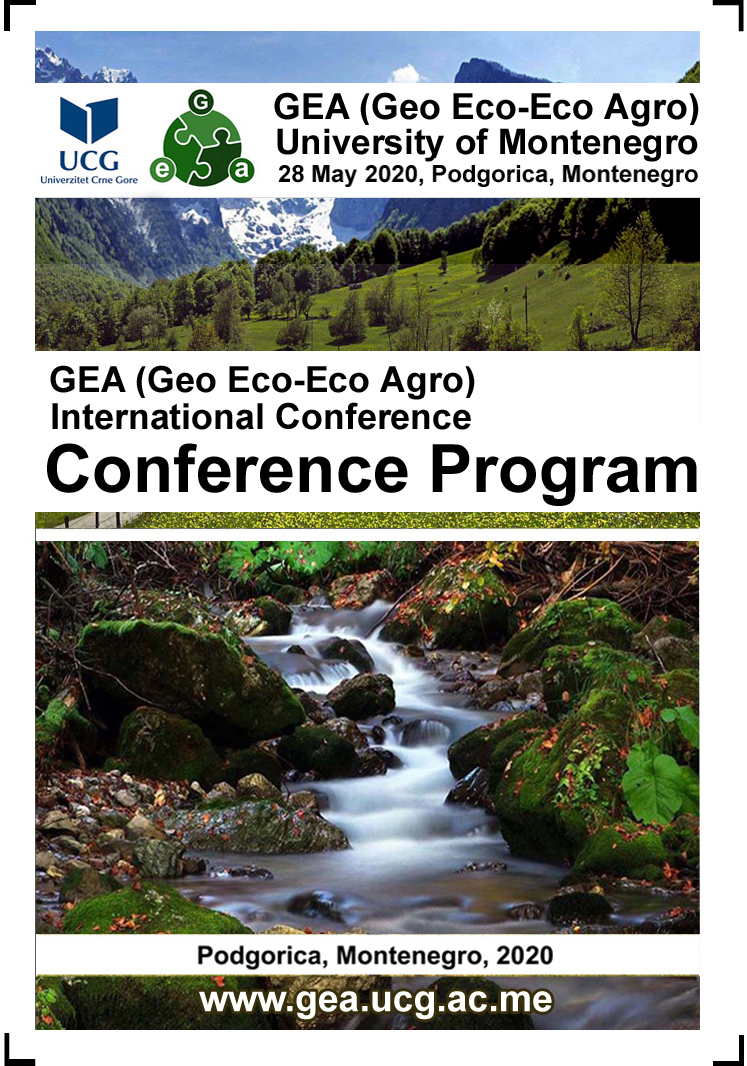 GEA (Geo Eco-Eco Agro) International Conference – Conference Program 28-29 May 2020, Podgorica, Montenegro
Conference programGEA (Geo Eco-Eco Agro), Podgorica, Montenegro University of Montenegro, Faculty of Philosophy, Geography, Niksic, MontenegroUniversity of Montenegro, Faculty of Architecture, Podgorica, MontenegroUniversity of Montenegro, Biotechnical Faculty, Podgorica, Bar, Bijelo Polje, MontenegroAndThe World Association of Soil and Water Conservation (WASWAC)Balkan Environmental Association (B.EN.A.)Balkan Scientific Association of Agricultural Economists (BSAAE)Universidade Federal de Alfenas, ICN, Alfenas, Brazil; Università Politecnica delle Marche Home, Ancona, Italy; Faculty of sciences and technology, University of Sultan Moulay Slimane, Beni Mellal, Morocco; Lebanese University, Faculty of Agriculture, Lebanon; Yozgat Bozok University, Faculty of Agriculture, Department of Soil Science and Plant Nutrition, Turkey; Université de Montpellier, Institut des Sciences de l’Évolution Montpellier, France; Faculty of Civil and Water Resource Engineering, Bahir Dar Institute of Technology, Bahir Dar University: Bahir Dar, Ethiopia; Faculty of Horticulture, University of Agricultural Sciences and Veterinary Medicine Cluj-Napoca, Romania; University of Architecture, Civil Engineering and Geodesy, Sofia, Bulgaria; Environment Research Institute, Agriculture Research Centre, MinAgri, Giza, Egypt; Gaziosmanpsa University, Agriculture Faculty, Department of Soil Science, Tokat, Turkey; University of Sri Jayewardenepura, Nugegoda, Colombo, Sri Lanka; Faculty of Constructions, Geodesy and Cadastre, Technical University of Moldova, Moldova; The Department of Physics and Earth Science of the University of Ferrara, Italy; Faculty of Agriculture, University of Belgrade, Serbia; University of Zagreb, Faculty of Agriculture, Zagreb, Croatia; Biotechnical Faculty, University of Ljubljana, Slovenia; Institute for Adriatic Crops and Karst Reclamation, Split, Croatia; Faculty of Agriculture, University of Novi Sad, Serbia; University of Osijek, Faculty of Agriculture, Osijek, Croatia; Faculty of Agricultural Sciences and Food, Ss. Cyril and Methodius University in Skopje, North Macedonia; Agromediterranean Faculty, University Dzemal Bijedic of Mostar, Bosnia and Herzegovina; Comenius University in Bratislava, Faculty of Management, Bratislava, Slovakia; Institute of Field and Vegetable Crops, Novi Sad, Serbia; Faculty of Agriculture, University of East Sarajevo, Republic of Srpska, Bosnia and Herzegovina; Faculty of Natural Sciences and Mathematics, University of Banja Luka, Republic of Srpska, Bosnia and Herzegovina; University Business Academy, Novi Sad, Serbia; University Singidunum, Belgrade, Serbia; National parks of Montenegro, Podgorica, Montenegro; Faculty of Economics in Subotica, University of Novi Sad, Serbia; Plant Breeding Research Centre, University of Trakya, Turkey; University Union, Faculty of Law, Belgrade, Serbia; International Technology & Management Academy; Engineering Academy of Serbia, Serbia; Institute of Hydrometeorology and Seismology, Podgorica, Montenegro; Faculty of Plant Production, Biotechnology and Ecology, University of Life and environmental Science of Ukraine, Ukraine.Editor in Chief: Velibor Spalevic Publisher: GEA (Geo Eko-Eko Agro), Faculty of Architecture - University 
of Montenegro,  Faculty of Philosophy - University of Montenegro, 
Biotecnical faculty - University of Montenegro Printing house: Artgrafika, Circulation: 250Website: www.gea.ucg.ac.mePhoto front Code: Zoran Ribo Raicevic Honorary CommitteeProf. dr Danilo Nikolic, Rector, University of MontenegroPresident of the Honorary Committee, MontenegroProf. dr Dusko Bjelica, President of the Governing Board, University of MontenegroCo-President of the Honorary Committee, MontenegroProf. dr Paolo Billi, International Platform for Dryland Research and Education, University of Tottori, JapanProf. Miodrag D. Zlatic, Dr. Sc. Immediate Past President and Deputy President of World Association of Soil and Water Conservation - WASWACCSI Dr. Mariana Golumbeanu, Vice President of the Balkan Environmental Association (B.EN.A.)Editorial Board member of the Journal of Environmental Protection and Ecology, Romania / GreeceAcad. Prof. em. dr Gordan S. Karaman, Montenegrin Academy of Sciences and Arts, Podgorica, MontenegroAcademician Prof. dr Slobodan Markovic, Serbian Academy of Sciences and Arts, Novi Sad, SerbiaAcademician Prof. dr Novo Przulj, Faculty of Agriculture, University of Banjaluka, Republic of Srpska, Bosnia and HerzegovinaProf. Dr Sezai Ercisli, Vice Rector of Ataturk University; Chairman of the Workgroup Apricot Breeding and Culture of the International Society for Horticultural Science, Turkey; Editor in chief Turkish Journal of Agriculture and Forestry, TurkeyProf. dr Emil Erjavec, dean of the Biotechnical Faculty of the University of Ljubljana, SloveniaProf. dr Marijana Dukic Mijatovic, Vice President of the National Council for Higher Education of SerbiaProf. dr Drago Cvijanovic, Dean of the, Faculty of Hotel Management & Tourism, Vrnjačka Banja, Univ. of Kragujevac, SerbiaProf. Marko Caric, Ph.D., Rector, University Business Academy, Novi Sad, SerbiaProf. dr. Paolo Ciavola, Coastal Dyn. & Geohazards, Dep. of Physics and Earth Sciences, University of Ferrara, ItalyProf. dr. S.H.R. Sadeghi, Watershed Management Society of Iran, IranDr. Sc. Hasan Parsipour, Scientific Member of Kowsar University, North Khorasan Province, IranProf. dr. Marx Leandro Naves Silva, Department of Soil Science, Federal University of Lavras, BrazilProf. dr. h.c. Radu E. Sestras, Faculty of Horticulture, University of Agricultural Sciences and Veterinary Medicine Cluj-Napoca, RomaniaProf. dr. Francisco Fuentes, Pontificia Universidad Católica de Chile, ChileProf dr Muhamed Brka, Faculty of Agriculture and Food Science, University of Sarajevo, Bosnia and HerzegovinaProf. dr. Ahmed Boukdir, Faculty of sciences and technology, University of Sultan Moulay Slimane , Beni Mellal, MoroccoProf. dr Milan Medarevic, University of Belgrade, Faculty of Forestry, SerbiaAssoc. Prof. Dr. Tugrul Yakupoglu, Yozgat Bozok University, Faculty of Agriculture, Department of Soil Science and Plant Nutrition, TurkeyProf. dr Radovan V. Pejanovic, Faculty of Agriculture, University of Novi Sad, SerbiaProf dr Hamid Custovic, Faculty of Agriculture and Food Science, Sarajevo, Bosnia and HerzegovinaProf dr Bogdan Kuzmanovic, Institute of Field and Vegetable Crops, Novi Sad, SerbiaProf. dr Ivan Simunic, University of Zagreb, Faculty of Agriculture, Amelioration, Zagreb, CroatiaProf. dr. sc. Mirjana Herak Custic, University of Zagreb, Faculty of Agriculture, Zagreb, CroatiaProf. dr Ordan Chukaliev, Faculty of Agricultural Sciences and Food, Ss. Cyril and Methodius University in Skopje, North MacedoniaProf. dr Dusan Zivkovic, Dean of the Faculty of Agriculture, University of Belgrade, Zemun, SerbiaProf. Dr Dragi Dimitrievski, Faculty of Agricultural Sciences and Food, Ss. Cyril and Methodius University in Skopje, North Macedonia Acad. Svetimir Dragovic, Engineering Academy of Serbia, Serbia Emeritus Prof. dr Branka Lazic, Faculty of Agriculture, University of Novi Sad, SerbiaProf. dr. Ljubomir Pejovic, Podgorica, MontenegroProf. dr. Stanka Filipovic, Podgorica, MontenegroProf. dr. Budimir Fustic, Podgorica, MontenegroScientific CommitteeVelibor Spalevic, President of the Scientific CommitteeUniversity of Montenegro, Faculty of Philosophy, Geography, MontenegroGoran Barovic, Co-president, Dean of the Faculty of Philosophy, Geography, University of Montenegro, Montenegro Environment protection and natural resources managementSvetislav G. Popovic, Co-president, Dean of the Faculty of ArchitectureUniversity of Montenegro, Montenegro Rural environments and architectureGoran Skataric, Co-president, National parks of MontenegroPodgorica, MontenegroRural developmentBozidarka Markovic, Co-president, Dean of the Biotechnical Faculty University of Montenegro, MontenegroAnimal HusbandryZoran Jovovic, Co-president, Biotechnical Faculty, University of Montenegro, MontenegroPlant productionMilic Curovic, Co-president, Editor in Chief, Journal Agriculture and Forestry, Biotechnical Faculty, University of Montenegro, MontenegroForestrySnjezana Hrncic, Co-president, Biotechnical FacultyUniversity of Montenegro, MontenegroIn charge of the general agriculture topicsPaolo Billi, International Platform for Dryland Research and Education, University of Tottori, JapanAmrakh Mamedov, International Platform for Dryland Research and Education, University of Tottori, JapanDuihu Ning, Deputy Director, International Research and Training Center on Erosion and Sedimentation (IRTCES), President, World Association of Soil and Water Conservation (WASWAC), Beijing, China. Mariana Golumbeanu, National Institute for Marine Research and Development Grigore Antipa, Constanţa, RomaniaCarolina Constantin, University Politehnica of Bucharest, RomaniaZacharoula Andreopoulou, Aristotel University of Thessaloniki, GreeceMaria Popa, 1 December 1918, University of Alba Iulia, RomaniaVladimir Ciric, Faculty of Agriculture, University of Novi Sad, SerbiaSezai Ercisli, Ataturk University; Editor in chief Turkish Journal of Agriculture and Forestry, TurkeyTihomir Florijancic, University of Osijek, Faculty of Agriculture, CroatiaFrancisco Fuentes, Pontificia Universidad Católica de Chile, ChileVera Popovic, Institute of Field and Vegetable Crops, Novi Sad, Serbia
Vesna Gantner, University of Osijek, Faculty of Agriculture, Osijek, CroatiaAbdulvahed Khaledi Darvishan, Department of Watershed Management Engineering, Fac. Natural Resources, Tarbiat Modares, IranLeila Gholami, Sari Agricultural Sciences and Natural Resources University, Sari, IranHasan Parsipour, Scientific Member of Kowsar University, North Khorasan Province, IranMorteza Behzadfar, Planning and Management Organization of North Khorasan, IranPeter Dovc, Biotechnical Faculty of the University of Ljubljana, SloveniaDevraj Chalise, School of Environmental and Rural Science, University of New England, Australia Paolo Ciavola, Coastal Dyn. & Geohazards, Dep. of Physics and Earth Sciences, University of Ferrara, ItalyClara Armaroli, Scuola Universitaria Superiore IUSS Pavia, Pavia 27100, ItalyAttia Ahmed Mansour El-Gayar, Soil, Water &amp; Environment Research Institute, Agriculture Research Centre, MinAgri, Giza, EgyptRocky Talchabhadel, Disaster Prevention Research Institute, Kyoto University, JapanWalter Finsinger, Université de Montpellier, Institut des Sciences de l’Évolution Montpellier, FranceVladan Bogdanovic, Faculty of Agriculture, University of Belgrade, Zemun, SerbiaLuka Juvancic, Biotechnical Faculty of the University of Ljubljana, SloveniaCarlo Urbinati, Università Politecnica delle Marche Home, Forest Ecosystems Unit, Ancona, ItalyYoussef Najib Sassine, Lebanese University, Faculty of Agriculture, LebanonLivia Nistor-Lopatenco, Faculty of Constructions, Geodesy and Cadastre, Technical University of Moldova, MoldovaVjekoslav Tanaskovik, Faculty of Agricultural Sciences and Food, Ss. Cyril and Methodius University in Skopje, North MacedoniaLjiljana Keca, University of Belgrade, Faculty of Forestry, SerbiaSabri El Mouatassime, Faculty of sciences and technology, University of Sultan Moulay Slimane, Beni Mellal, Morocco Abdessalam Ouallali, Abdelmalek Essaadi University. Faculty of Science. Tetouan. MoroccoMarx Leandro Naves Silva, Department of Soil Science, Federal University of Lavras, BrazilMatija Klopcic, Biotechnical Faculty of the University of Ljubljana, SloveniaRonaldo Luiz Mincato, Universidade Federal de Alfenas, ICN, Alfenas, BrazilPaul Sestras, Technical University of Cluj-Napoca, Faculty of Civil Engineering, Department of Land Measurements and Cadastre, RomaniaDragan Radanovic, European Commission, Brussels, EUMarko Caric, Rector, University Business Academy, Novi Sad, SerbiaTatjana Kosmerl, Biotechnical Faculty of the University of Ljubljana, SloveniaDarko Vončina, Department of Plant Pathology, University of Zagreb, Faculty of Agriculture, CroatiaVanja Jurišić, Department of Agricultural Technology, Storage and Transport, University of Zagreb Faculty of Agriculture, CroatiaPetra Pereković, Department of Ornamental Plants, Landscape Architecture and Garden Art, University of Zagreb Faculty of Agriculture, CroatiaZvonimir Prpić, Department of Animal Science and Technology, University of Zagreb Faculty of Agriculture, CroatiaDarko Preiner, Department of Viticulture and Enology, University of Zagreb Faculty of Agriculture, CroatiaMarijana Dukic Mijatovic, Faculty of Economics in Subotica, University of Novi Sad, SerbiaBranislav Dudic, Comenius University in Bratislava, Faculty of Management, Bratislava, SlovakiaMatija Zorn, Department of Physical Geography, Anton Melik Geographical Institute, Research Centre of the Slovenian Academy of Sciences and Arts, SloveniaIvan Simunic, University of Zagreb, Faculty of Agriculture, Amelioration, Zagreb, Croatia Hana Fajkovic, University of Zagreb, Faculty of Science, Department of Geology, CroatiaGokcen Yakupoglu, Yozgat Bozok University, Faculty of Agriculture, Department of Horticulture, TurkeyGulden Balci, Yozgat Bozok University, Faculty of Agriculture, Department of Horticulture, TurkeyOtilija Miseckaite, Water Resources Engineering Institute, Aleksandras Stulginskis University, LithuaniaSandun Senarath, Department of Botany, University of Sri Jayewardenepura, Nugegoda, Colombo, Sri LankaNoureddin Driouech, International Centre for Advanced Mediterranean Agronomic Studies (CIHEAM Bari), ItalyHamid El Bilali, International Centre for Advanced Mediterranean Agronomic Studies (CIHEAM-Bari), Bari, ItalyPatrick Ken Kalonde, Youth for Environmental Development, Area 22 B, Lilongwe, MalawiDrago Perko, Anton Melik Geographical Institute, Research Centre of the Slovenian Academy of Sciences and Arts, SloveniaSaniye Demir, Gaziosmanpsa University, Agriculture Faculty, Department of Soil Science, TurkeyDragica Mijanovic, Faculty of Faculty of Philosophy, University of Montenegro, MontenegroMiroslav Doderovic, Faculty of Faculty of Philosophy, University of Montenegro, MontenegroMilan Markovic, Biotechnical Faculty, University of Montenegro, MontenegroBiljana Lazovic, Biotechnical Faculty, University of Montenegro, MontenegroRadmila Pajovic Sceanovic, Biotechnical Faculty, University of Montenegro, MontenegroMirjana Bojanic Rasovic, Biotechnical Faculty, University of Montenegro, MontenegroDjina Bozovic, Biotechnical Faculty, University of Montenegro, MontenegroAleksandar Odalovic, Biotechnical Faculty, University of Montenegro, MontenegroAleksandar Grubor, Faculty of Economy in Subotica, University of Novi Sad, SerbiaSnezana Grbovic, University of Montenegro, Faculty of Philosophy, Geography, MontenegroDusko Vujacic, Faculty of Philosophy, Geography, University of Montenegro, MontenegroAlenka Fikfak, University of Ljubljana, Faculty of Architecture, Ljubljana, SloveniaMyriel Milicevic, Design department, University of Applied Sciences Potsdam, Fachhochschule Potsdam, GermanyAhmed Boukdir, Faculty of sciences and technology, University of Sultan Moulay Slimane, MoroccoSead Sabanadzovic, Department of Biochemistry, Molecular Biology, Entomology and Plant Pathology, Mississippi State University, USAMilena Moteva, Univ. ACG, Geodesy, Dep. of Land Management & Agric. Dev., Sofia, Bulgaria Yalcin Kaya, the Director of the Plant Breeding Research Center, University of Trakya, Turkey Mile Markoski, Faculty of Agricultural Sciences and Food, Ss. Cyril and Methodius University in Skopje, North MacedoniaZeljko Dolijanovic, Faculty of Agriculture, University of Belgrade, SerbiaKoco Porchu, Faculty of Agricultural Sciences and Food, Ss. Cyril and Methodius University in Skopje, North MacedoniaMirjana Jankulovska, Faculty of Agricultural Sciences and Food, Ss. Cyril and Methodius University in Skopje, North MacedoniaMarjan Kiprijanovski, Faculty of Agricultural Sciences and Food, Ss. Cyril and Methodius University in Skopje, North MacedoniaMarina Nacka, Faculty of Agricultural Sciences and Food, Ss. Cyril and Methodius University in Skopje, North MacedoniaSilvana Manasievska Simikj, Faculty of Agricultural Sciences and Food, Ss. Cyril and Methodius University in Skopje, North MacedoniaDejana Stanic, Faculty of Agriculture, University of East Sarajevo, Bosnia and HerzegovinaBranislav Draskovic, Faculty of Agriculture, University of East Sarajevo, Bosnia and HerzegovinaMirjana Jovovic, Faculty of Agriculture, University of East Sarajevo, Bosnia and HerzegovinaAleksandra Govedarica Lucic, Faculty of Agriculture, Univ. East Sarajevo, Bosnia and HerzegovinaMarko Gutalj, Faculty of Agriculture, University of East Sarajevo, Bosnia and HerzegovinaBranislav Vlahovic, Faculty of Agriculture, University of Novi Sad, SerbiaOtilija Sedlak, Faculty of Economics of the University of Novi Sad, SerbiaAhmed Dzubur, Agromediterranean Faculty, Univ. Dz. Bijedic of Mostar, Bosnia and HerzegovinaMarija Kostic, Faculty of Hotel Management & Tourism, Vrnjačka Banja, Univ. of Kragujevac, SerbiaAleksandar Valjarevic, University in Pristina, Kosovska Mitrovica, Faculty of Sciences, Department of Geography, Kosovska Mitrovica, SerbiaRomina Kabranova, Faculty of Agricultural Sciences and Food, Ss. Cyril and Methodius University in Skopje, North MacedoniaShkelqim Karaj, Univ. Hohenheim, Agricultural Engineering in Tropics and Subtropics, GermanyAtaollah Kavian, Sari Agricultural Science and Natural Resources University, IranNevenka Djurovic, Faculty of Agriculture, University of Belgrade, SerbiaBosko Gajic, Faculty of Agriculture, University of Belgrade, SerbiaRuzica Stricevic, Faculty of Agriculture, University of Belgrade, SerbiaMilos Pajic, Faculty of Agriculture, University of Belgrade, SerbiaNaser Sabaghnia, University of Maragheh, IranMirjana Sladic, Dep of Architecture&Urbanism, Fac. of Technical Sc, University of Novi Sad, SerbiaZeinab Hazbavi, Faculty of Agriculture and Natural Resources, Member of Water Management Research Center, University of Mohaghegh Ardabili, Iran
Andreja Mihailovic, University Union, Faculty of Law, Belgrade, SerbiaDarko Brajuskovic, Institute of Hidrometeorology and Seismology, Podgorica, MontenegroVojislav Mihailovic, Institute of field and vegetable crops, Novi Sad, SerbiaAna Marjanovic Jeromela, Institute of Field and Vegetable Crops, Novi Sad, SerbiaMladen Perazic, Mediteran University, Podgorica, MontenegroIgor Zekanovic, Faculty of Natural Sciences and Mathematics, University of Banja Luka, Republic of Srpska, Bosnia and HerzegovinaBiljana Kuzmanovska, Faculty of Agricultural Sciences and Food, Ss. Cyril and Methodius University in Skopje, North Macedonia Sonja Srbinovska, Faculty of Agricultural Sciences and Food, Ss. Cyril and Methodius University in Skopje, North MacedoniaOksana Kliachenko, Faculty of Plant Production, Biotechnology and Ecology, University of Life and environmental Science of Ukraine, Ukraine Melisa Ljusa, Faculty of Agriculture and Food Science, University of Sarajevo, Bosnia and Herzegovina Jasminka Zurovec, Faculty of Agriculture and Food Science, University of Sarajevo, Bosnia and HerzegovinaEnisa Omanovic-Miklicanin, Faculty of Agriculture and Food Science, University of Sarajevo, Bosnia and HerzegovinaSabrija Cadro, Faculty of Agriculture and Food Science, University of Sarajevo, Bosnia and HerzegovinaSalwa Cherni-Cadro, Hydro-Engineering Institute Sarajevo (HEIS), Bosnia and HerzegovinaSanja Mikic, Institute of Field and Vegetable Crops, Novi Sad, SerbiaIlija Djordjevic, Institute of Forestry, Belgrade, SerbiaSvetlana Stanisic, University Singidunum, Belgrade, SerbiaMaja Ignjatov, Institute of Field and Vegetable Crops, Novi Sad, SerbiaGordana Radovic, Dnevnik-Poljoprivrednik AD, Novi Sad, SerbiaJelena Jesic, EDUCONS University, School of Economics, Sremska Kamenica, Serbia 
Vera Rajicic, University of NIs, Faculty of Agriculture, Krusevac, SerbiaKsenija Mackic, University of Novi Sad, Faculty of Agriculture, Novi Sad, SerbiaDzenan Becirovic, University of Sarajevo, Faculty of Forestry, Bosnia and HerzegovinaMesenbet Sebhat, Faculty of Civil and Water Resource Engineering, Bahir Dar Institute of Technology, Bahir Dar University: Bahir Dar, Ethiopia
Md Shibly Sadik, Center for Environment and Geographic Information Services (CEGIS), a public trust under Ministry of Water Resources, BangladeshVenkat Raman, Kamaraj College of Engineering and Technology, Madurai, IndiaOrganizing CommitteeSanja Radonjic, President of the Organizing Committee, Biotechnical Faculty, University of Montenegro, MontenegroVelibor Spalevic, Co-president of the Organizing Committee, University of Montenegro, Faculty of Philosophy, Geography, MontenegroGoran Barovic, Co-president of the Organizing CommitteeDean of the Faculty of Philosophy, Geography, University of MontenegroGoran Skataric, Co-president of the Organizing CommitteeNational parks, Podgorica, MontenegroVera Popovic, Co-president of the Organizing Committee, Institute of Field and Vegetable Crops, Novi Sad, SerbiaSvetislav G. Popovic, Co-president of the Organizing Committee Dean of the Faculty of Architecture, University of MontenegroMariana Golumbeanu, Vice President of the Balkan Environmental Association (B.EN.A.), Editorial Board member of the Journal of Environmental Protection and Ecology, Romania / Greece; Vjekoslav Tanaskovik, Dean of the Faculty of Agricultural Sciences and Food, Ss. Cyril and Methodius University in Skopje, North Macedonia; Emil Erjavec, Dean of the Biotechnical Faculty of the University of Ljubljana, Slovenia; Zoran Grgić, Dean of the University of Zagreb Faculty of Agriculture, Croatia; Marijana Dukic Mijatovic, Vice President of the National Council for Higher Education, Serbia; Francisco Fuentes, Editor in Chief of the International Journal of Agriculture and Natural Resources, Chile; Milic Curovic, Editor in Chief, the journal Agriculture and Forestry, Biotechnical Faculty, University of Montenegro, Montenegro; Luka Mitrovic, Director, Institute of Hidrometeorology and Seismology, Podgorica, Montenegro; Danijela Bubanja, Institute of Hidrometeorology and Seismology, Podgorica, Montenegro; Otilija Miseckaite, Water Resources Engineering Institute, Aleksandras Stulginskis University, Lithuania; Livia Nistor-Lopatenco, Dean of the Faculty of Constructions, Geodesy and Cadastre, Technical University of Moldova, Moldova; Sabrija Cadro, Faculty of Agriculture and Food Science, University of Sarajevo, Bosnia and Herzegovina; Vera Popovic, The Institute of field and vegetable crops, Novi Sad, Serbia; Zeljko Kalezic, University of Montenegro, Faculty of Architecture, Montenegro; Ahmed Dzubur, Dean of the Agromediterranean Faculty, University Dzemal Bijedic of Mostar, Bosnia and Herzegovina; Elvir Klica, National Parks of Montenegro, Podgorica, Montenegro; Enisa Omanovic-Miklicanin, Faculty of Agriculture and Food Science, University of Sarajevo, Bosnia and Herzegovina; Larisa Prysiazhniuk, Head of Department, Ukrainian Institute for Plant Variety Examination, Kiev, Ukraine; Dusan Zivkovic, Dean of the Faculty of Agriculture, University of Belgrade, Zemun, Serbia; Radovan Pejanovic, President of the Balkan Scientific Association of Agricultural Economists, Serbia; Dejana Stanic, Dean of the Faculty of Agriculture, University of East Sarajevo, Republic of Srpska, Bosnia and Herzegovina; Goran Trbic, Faculty of Natural Sciences and Mathematics, University of Banja Luka, Republic of Srpska, Bosnia and Herzegovina; Aleksandar Grubor, Dean of the Faculty of Economics in Subotica, University of Novi Sad, Serbia; Miljan Lekovic, Faculty of Hotel Management & Tourism, Vrnjačka Banja, Univ. of Kragujevac, Serbia; Jelena Zindovic, Biotechnical Faculty, University of Montenegro, Montenegro; Jelena Lazarevic, Biotechnical Faculty, University of Montenegro, Montenegro; Tatjana Perovic, Biotechnical Faculty, University of Montenegro, Montenegro; Rocky Talchabhadel, Disaster Prevention Research Institute, Kyoto University, Japan; Zeljko Vidakovic, Director, Ekoplant, Podgorica, MontenegroFOREWORDInternational GEA (Geo Eco-Eco Agro) Conference is envisaged as an event during which researchers from the areas of Geosciences, Ecology-Economy and Agriculture, as well as from areas of Eco-Architecture and Rural Architecture, are presenting their research work to each other. The Conference aims to be a meeting point for international scientific discussion on various subjects of these sciences. The team of the International GEA (Geo Eco-Eco Agro) Conference is striving to bring together research and practices. The idea is to establish new bridges between researchers from the Region and wider; to meet each other and to stay connected.At the end of May 2020 we would like to present the research results among colleagues on formal sessions and in informal communication on the adaptation and resilience to the impacts of climate change and on bringing closer natural resource management with agriculture, forestry, economics and ecology.The young researchers will have a possibility to learn and to create networks and to participate in discussions. We will also offer them a possibility to present their student papers in the special session for promising young researchers.This international conference will make all the participants a known name in academic circles of our Region, confirming at the same time that they are active members of the academic community. It gives them also the chance of listening to different points of view and learning new ideas and trends in selected field in a different environment.All submitted Abstracts are peer-reviewed and presented in the Book of Abstracts (with CIP, ISBN, COBISS.CG-ID). Full texts of papers will be presented in the Book of Proceedings (with CIP, ISBN, COBISS.CG-ID). Both books will be available online at the Conference web Code: www.gea.ucg.ac.meWe hope that most of us, who participated at the GEA International (Geo Eco-Eco Agro) Conference, 28-31 May 2020, Montenegro, will come the next years to take the part at the GEA International (Geo Eco-Eco Agro) Conference, on the end of May again and again here in Montenegro and in the other meeting points where the co-organisers of this Conference decide together.Velibor SPALEVIC 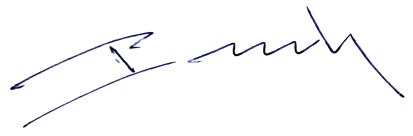 President of the Scientific Committee Faculty of Philosophy, GeographyUniversity of Montenegro		PREDGOVORMeđunarodna GEA (Geo Eco-Eco Agro) konferencija zamišljena je kao događaj na kojem će istraživači iz oblasti geonauka, ekologije, ekonomije i poljoprivrede, kao i područja eko-arhitekture i ruralne arhitekture, predstaviti svoje radove. Cilj konferencije je da bude mjesto susreta jednog broja naučnika iz gotovo cijelog svijeta koji će razmjenjivati iskustva, mišljenja i ideje o temama koje će biti predmet rada konferencije. Tim Međunarodne GEA (Geo Eco-Eco Agro) konferencije nastoji objedniti istraživanja i prakse. Ideja je uspostavljanje novih mostova između istraživača iz regiona i šire; da se upoznaju i ostanu povezani.Na kraju maja 2020. godine želimo predstaviti rezultate istraživanja među kolegama na formalnim sastancima i u neformalnoj komunikaciji, ali i o aktuelnoj inicijativi prilagođavanja i otpornosti na uticaje klimatskih promjena i približavanju upravljanja prirodnim resursima sa poljoprivredom, šumarstvom, ekonomijom i ekologijom.Mladi istraživači regije imaće mogućnost sticanja novih znanja, iskustva, umrežavanja i učešća u diskusijama. Pružićemo im mogućnost prezentacije svojih studentskih radova na posebnoj sesiji za mlade istraživače.Ova međunarodna konferencija učiniće sve učesnike poznatijim imenom u akademskim krugovima naše regije, potvrdivši istovremeno da su sami aktivni članovi akademske zajednice. Pruža se prilika za upoznavanje sa različitim gledištima i stavovima, kao i za upoznavanje sa novim idejama i praćnje aktuelnih trendova u jednom drugačijem okruženju od onoga koje imamo svakodnevno.Svi predati sažeci su recenzirani (od strane po dva recenzenta) i predstavljeni u Knjizi sažetaka (sa CIP, ISBN, COBISS.CG-ID). Radovi u cjelini biće publikovani u Zborniku radova (sa CIP, ISBN, COBISS.CG-ID). Obje će knjige biti dostupne putem Interneta na web stranici konferencije: www.gea.ucg.ac.meNadamo se da će većina nas, koji smo učestvovali u pripremi, te izložili radove na međunarodnoj GEA (Geo Eko-Eko Agro) konferenciji, 28. i 31. maja 2020. godine, doći i narednih godina; učestvovati na nekoj novoj GEA (Geo Eko-Eko Agro) međunarodnoj konferenciji, ponovo s kraja maja ovdje u Crnoj Gori, te na drugim adresama na kojima bude dogovoreno sa koorganizatorima ovog me]unarodnog skupa.Velibor SPALEVICPredsjednik Naučnog odbora KonferencijeFilozofski fakultet, GeografijaUniverzitet Crne GoreProgram of the GEA (Geo Eco-Eco Agro) 
International Conference 28-29 May 2020
Podgorica, Montenegro

Thursday, 28 May 2020, from 10h00 to 18h00
Rectorate of the University of Montenegro, Podgorica, Montenegro

online Opening Ceremony
Thursday, 28 May 2020, Session from 10h00 to 11h00

Velibor SPALEVIC, President of the GEA Conference Scientific Committee
Introductory words

Speaker 1: Prof. dr Danilo NIKOLIC, Rector, University of Montenegro
President of the GEA Conference Honorary Committee, Montenegro

Speaker 2: dr Sanja DAMJANOVIC, Minister
Ministry of Science, Government of Montenegro, Montenegro

Speaker 3: dr Aleksandar BOGDANOVIC, Minister
Ministry of Culture, Government of Montenegro, Montenegro

Speaker 4: Prof. dr Sanja RADONJIC 
President of the GEA Conference Organising Committee

Speaker 5: Vanja BOSKOVIC 
President of the GEA Young Scientists Committee

* -* -* -* -* -* -* -* -* -* -* -* -* -* -* -* -* -* -* -* -* -* -* -* -* -* -*
Short break with photo session of participants
* -* -* -* -* -* -* -* -* -* -* -* -* -* -* -* -* -* -* -* -* -* -* -* -* -* -*

Speaker 6: Prof. Miodrag D. ZLATIC, Dr. Sc. (Online)
Immediate Past President and Deputy President of World Association of Soil and Water Conservation - WASWAC

Speaker 7: CSI Dr. Mariana GOLUMBEANU (Online)
Vice President of the Balkan Environmental Association (B.EN.A.),

Speaker 8: Prof. Dr. Seyed Hamidreza SADEGHI (Online)
Deputy President of World Association of Soil and Water Conservation - WASWAC
President, Watershed Management Society of Iran
Professor, Department of Watershed Management Engineering, Faculty of Natural Resources, Tarbiat Modares University (TMU)

Speaker 9: Prof. Dr. Radovan PEJANOVIC (Online)
Balkan Scientific Associtaion of Agricultural Economists (BSAAE)* -* -* -* -* -* -* -* -* -* -* -* -* -* -* -* -* -* -* -* -* -* -* -* -* -* -*
Coffee break
* -* -* -* -* -* -* -* -* -* -* -* -* -* -* -* -* -* -* -* -* -* -* -* -* -* -*Thursday, 28 May 2020, from 11h00

PLENARY PRESENTATIONS
Rectorate of the University of Montenegro, Podgorica, MontenegroKeynote / Academic Champions, Keynote Speakers

SESSION GEO – ECO (LAND DEGRADATION, WATERSHED MANAGEMENT, SUSTAINABILITY) 
Chairpersons: Velibor SPALEVIC, FF; Goran SKATARIC, National Parks of Montenegro
Rectorate of the University of Montenegro, Podgorica, Montenegro
Online Chairpersons: Patrick Ken KALONDE
Youth for Environmental Development, Lilongwe, Malawi 
Online Chairpersons: Guilherme Henrique Expedito LENSE
Federal University of Alfenas, Minas Gerais, Brazil

GULLY AND WATERWAY EROSION IN ETHIOPIAN HIGHLANDS
Mesenbet YIBELTALAB, Paolo BILLI, Atsushi TSUNEKAWA, 
Nigussie HAREGEWEYN 
[Code 033]

LAND DEGRADATION MANAGEMENT THROUGH 
WATERSHED HEALTH ASSESSMENT
Seyed HAMIDREZA SADEGHI 
[Code 034]

SOIL MANAGEMENT FOR SUSTAINABILITY: 
PRESENT AND FUTURE NECCESSITY
Miodrag ZLATIC 
[Code 035] 

GLOBAL DISTRIBUTION OF 137CS AND 210PBEXCESS IN THE REFERENCE SOIL DUE TO ANNUAL PRECIPITATION AND LATITUDINAL ZONING 
Abdulvahed KHALEDI DARVISHAN, Fatemeh SEDIGHI, Valentin GOLOSOV, Mohamad REZA ZARE 
[Code 040]

”ESTUARIZATION” OF SMALL DELTAS ALONG THE ITALIAN COASTLINE (ADRIATIC, TYRRHENIAN AND IONIAN SEA): A SYMPTOM OF IMPOVERISHED SEDIMENT SUPPLY
Paolo CIAVOLA, Clara ARMAROLI, Paolo BILLI 
[Code 046]

* -* -* -* -* -* -* -* -* -* -* -* -* -* -* -* -* -* -* -* -* -* -* -* -* -* -*-* -* -* -* -* -* -* -* -*
Discussion, communication between participants and speakers
* -* -* -* -* -* -* -* -* -* -* -* -* -* -* -* -* -* -* -* -* -* -* -* -* -* -*-* -* -* -* -* -* -* -* -*


Thursday, 28 May 2020, from 13h30
SESSION AGRO-ECO (SUSTAINABLE DEVELOPMENT, AGROECONOMY, RURAL DEVELOPMENT) 
Chairpersons: Goran SKATARIC, National Parks of Montenegro, Velibor SPALEVIC, FF
Rectorate of the University of Montenegro, Podgorica, Montenegro
Online Chairpersons: Paul SESTRAS
Department of Land Measurements and Cadaster
Faculty of Civil Engineering, Technical University of Cluj-Napoca, Romania
Online Chairpersons: Shachi PANDEY, 
Doctoral Candidate, Forest Ecology and Climate Change Division
Forest Research Institute, Dehradun, India
CHALLENGES OF (NON)SUSTAINABLE DEVELOPMENT
Radovan PEJANOVIĆ, Jelena JEŠIĆ 
[Code 038] 

* -* -* -* -* -* -* -* -* -* -* -* -* -* -* -* -* -* -* -* -* -* -* -* -* -* -*-* -* -* -* -* -* -* -* -*
Discussion, communication between participants and speakers
* -* -* -* -* -* -* -* -* -* -* -* -* -* -* -* -* -* -* -* -* -* -* -* -* -* -*-* -* -* -* -* -* -* -* -*

Thursday, 28 May 2020, from 14h00

SESSION AGRO (PLANT PRODUCTION, PLANT PROTECTION) 
Chairpersons: Sanja RADONJIC, BTF: Zoran JOVOVIC, BTF 
Rectorate of the University of Montenegro, Podgorica, Montenegro
Online Chairpersons: Ana VELIMIROVIC
Promising Young Scientist
University of Montenegro, Biotechnical Faculty, Podgorica, Montenegro
Online Chairpersons: Devraj CHALISE, 
Promising Young Scientist, School of Environmental and Rural Science
University of New England, Australia
Nepal Agricultural Research Council, Nepal

IMPORTANCE OF PLANT GENETIC RESOURCES (PGR) AND METHODS OF THEIR UTILIZATION IN THE NGS ERA
Dragan PEROVIC 
[Code 042]

WILD EDIBLE FRUIT DIVERSITY IN TURKEY: 
A GOOD SAMPLE OF CAROB TREES (Ceratonia siliqua L.)
Sezai ERCISLI 
[Code 036]
 
WHEAT OF FUTURE 
Ana VELIMIROVIC, Zoran JOVOVIC, Novo PRZULJ 
[Code 048]

PHACELIA HONEY PRODUCTIVITY IN RELATION TO LOCALITY OF CULTIVATION
Vera POPOVIĆ, Savo VUČKOVIĆ, Vojislav MIHAILOVIĆ, Zeljko DOLIJANOVIĆ, Maja IGNJATOV, Nataša LJUBIČIĆ and Milica AĆIMOVIĆ 
[Code 044]
VITICULTURE ZONING IN MONTENEGRO AND GRAPEVINE DIVERSITY – BASIS FOR MITIGATING CLIMATE CHANGE 
Vesna MARAS, Milena MUGOSA, Jovana RAICEVIC, Anita GAZIVODA and Mirko PERISIC 
[Code 047]

THE EFFECT OF ALTITUDE ON MORPHOLOGICAL AND BIOCHEMICAL CHARACTERISTICS OF AUTOCHTHONOUS GRAPE CULTIVAR ‘KABARCIK’
Muhammed KUPE, Sezai ERCISLI
[Code 067]

PRODUCTION OF GRAPE AND BLACKBERRY IN UNHEATED GREENHOUSE AT HIGH ELEVATION CONDITION
Gursel OZKAN, Muhammed KUPE, Gulce ILHAN, Halil Ibrahim SAGBAS, 
Sezai ERCISLI
[Code 063]

* -* -* -* -* -* -* -* -* -* -* -* -* -* -* -* -* -* -* -* -* -* -* -* -* -* -*-* -* -* -* -* -* -* -* -*
Discussion, communication between participants and speakers* -* -* -* -* -* -* -* -* -* -* -* -* -* -* -* -* -* -* -* -* -* -* -* -* -* -*-* -* -* -* -* -* -* -* -* 
Thursday, 28 May 2020, from 16h00

SESSION ECO-ARCHITECTURE (URBAN AND PHYSICAL PLANNING, TRADITIONAL ARCHITECTURE) 
Chairpersons: Svetislav G. POPOVIC, AF: Vanja BOSKOVIC, Young Scientist; 
Rectorate of the University of Montenegro, Podgorica, Montenegro
Online Chairpersons: Abdessalam OUALLALI 
Promising Young Scientist, Labo. Environmental Geology and Natural Resources
Research Team. Cartography and Digital Technologies
Abdelmalek Essaadi University, Faculty of Science, Tetouan, Morocco
Online Chairpersons: Bin WANG
School of Soil and Water Conservation, Beijing Forestry University, China
President of Youth Committee, World Association of Soil and Water Conservation (WASWAC)
Deputy Director of Youth Work Committee, Chinese Society of Soil and Water Conservation (CSSWC)
URBAN AND PHYSICAL PLANNING: 
A TOOL FOR PRESERVING AND CREATING PLACES
Nenad LIPOVAC, Renata ROZEK 
[Code 037]RELATIONSHIP BETWEEN TRADITIONAL ARCHITECTURE AND TOURIST TRADITIONAL RESIDENCE IN RURAL AREAS
Hasan PARSIPOUR, Morteza BEHZADFAR, Velibor SPALEVIC, 
Svetislav G. POPOVIC, Goran SKATARIC 
[Code 045] 
ANTI-EVOLUTION OF THE PHENOMENON OF CONSTRUCTION-ITS RELATION TO THE ENVIRONMENT
Vanja BOSKOVIC, Slavica STAMATOVIC VUCKOVIC 
[Code 049]

* -* -* -* -* -* -* -* -* -* -* -* -* -* -* -* -* -* -* -* -* -* -* -* -* -* -*-* -* -* -* -* -* -* -* -*
Discussion, communication between participants and speakers* -* -* -* -* -* -* -* -* -* -* -* -* -* -* -* -* -* -* -* -* -* -* -* -* -* -*-* -* -* -* -* -* -* -* -* Friday, 29 May 2020, from 09h00 to 18h00
Rectorate of the University of Montenegro, Podgorica, Montenegro

KEYNOTE / PROMISING YOUNG SCIENTISTS
Friday, 28 May 2020, from 09h00

Chairpersons: Velibor SPALEVIC, FF; Goran SKATARIC, National Parks of Montenegro
Rectorate of the University of Montenegro, Podgorica, Montenegro
Online Chairpersons: Zeinab HAZBAVI
Faculty of Agriculture and Natural Resources, Member of Water Management Research Center, University of Mohaghegh Ardabili, Iran
Online Chairpersons: Livia NISTOR-LOPATENCO
Dean of the Faculty of Constructions, Geodesy and Cadastre, Technical University of Moldova, Moldova

APPLICATION OF INTERO MODEL FOR STUDYING SOIL EROSION PROCESSES AND PEAK DISCHARGE IN THE WESTERN RIF REGION, MOROCCO, NORTH AFRICA
Abdessalam OUALLALI, Habiba AASSOUMI, Mohamed MOUKHCHANE, 
Velibor SPALEVIC and Saskia KEESSTRA
[Code 053]

UP‐TO‐DATE ASSESSMENT FROM SOIL EROSION OF NORTHWESTERN IRAN 
Zeinab HAZBAVI, Elham AZIZI, Zahra SHARIFI, Nazila ALAEI, 
Raoof MOSTAFAZADEH, Morteza BEHZADFAR, Velibor SPALEVIC 
[Code 128]

LAND USE DISTRIBUTION IN RELATION TO SOIL EROSION VULNERABILITY IN HIMALAYAN SUB WATERSHEDS
Shachi PANDEY
[Code 052]

ASSESSING THE IMPACTS OF LAND COVER CHANGE 
IN SOIL EROSION RISK IN THE NEPAL HIMALAYAS
Devraj CHALISE, Lalit KUMAR
[Code 054]

EVALUATING THE IMPACT OF LAND USE LAND COVER CHANGE ON SOIL LOSS AND SEDIMENT DELIVERY RATIO ACROSS THE WEST RAPTI RIVER BASIN, NEPAL
Rocky TALCHABHADEL, Hajime NAKAGAWA, Kenji KAWAIKE, 
Kazuki YAMANOI, and Rajaram PRAJAPATI
[Code 055]

RARE EARTH ELEMENTS TRACING INTERRILL EROSION PROCESSES AS AFFECTED BY NEAR-SURFACE HYDRAULIC GRADIENTS
Bin WANG, Chenfeng WANG
[Code 050]

THE USE OF UAV SYSTEMS IN CADASTRAL SURVEYING AND 
TECHNICAL DOCUMENTATIONS
Paul SESTRAS
[Code 051]

* -* -* -* -* -* -* -* -* -* -* -* -* -* -* -* -* -* -* -* -* -* -* -* -* -* -*-* -* -* -* -* -* -* -* -*
Discussion, communication between participants and speakers* -* -* -* -* -* -* -* -* -* -* -* -* -* -* -* -* -* -* -* -* -* -* -* -* -* -*-* -* -* -* -* -* -* -* -* ORAL PRESENTATIONS
Friday, 28 May 2020, from 11h00

Chairpersons: Velibor SPALEVIC, FF; Goran SKATARIC, National Parks of Montenegro
Rectorate of the University of Montenegro, Podgorica, Montenegro
Online Chairpersons: Milic CUROVIC
Editor in Chief, Journal Agriculture and Forestry,
Biotechnical Faculty, University of Montenegro, Montenegro
Online Chairpersons: Walter FINSINGER
Université de Montpellier, Institut des Sciences de l’Évolution Montpellier, France

VIRUSES OF SOUR CHERRY cv. MARASKA IN PLANTATION ‚VLAČINE‛, CROATIA
Josip RAZOV, Silvio ŠIMON and Darko VONČINA
[Code 051]

ANALYSIS OF GENETIC VARIATION IN BREAD WHEAT BY GRAIN YIELD COMPONENTS
Doriana (BODE) XHULAJ and Belul GIXHARI
[Code 160]

ECONOMIC ASPECTS OF UAV APPLICATION IN CHANGES DETECTION MONITORING
Zvonimir NEVISTIĆ, Zeljko BAČIĆ
[Code 259]

REDUCING GAP BETWEEN BUSINESS AND ACADEMIA IN INTRODUCING MODERN TECHNOLOGIES – GEOBIZ PROJECT APPROACH 
Zeljko BACIC, Vesna POSLONCEC-PETRIC and Zvonimir NEVISTIC
[Code 260]

ANALYSIS OF LAND SURFACE TEMPERATURE AT SARAJEVO REGION USING LANDSAT 8 DATA
Branislav DRAŠKOVIĆ, Boban MILETIĆ and Marko GUTALJ
[Code 140]

INTEGRATIVE APPROACH TO PROTECTING CULTURAL HERITAGE IN MONTENEGRO 
Andrija VUKSANOVIĆ
[Code 222]

URBAN SOLUTION OF BOAN (ŠAVNIK MUNICIPALITY, MONTENEGRO) IN FUNCTION OF AGRICULTURAL ACTIVATION 
Miloš VUJISIĆ, Andrija VUKSANOVIĆ, Marko VUJISIĆ
[Code 225]

UNDERSTANDING THE FUNCTION STATE OF THE KOOZEHTOPRAGHI WATERSHED, IRAN
Zeinab HAZBAVI, Nahideh PARCHAMI, Nazila ALAEI, Leyla BABAEI
[Code 129]

INVENTORY OF WATER AND NATURAL GAS INFRASTRUCTURE IN THE RURAL LOCALITY AND CREATION OF GIS DATABASE 
Andrei IACOVLEV, Livia NISTOR-LOPATENCO
[Code 164]

CHANGES OF ECOSYSTEM HEALTH PRESSURES IN THE KOZEHTOPRAGHI WATERSHED, NW IRAN
Zeinab HAZBAVI, Nazila ALAEI, Leyla BABAEI, Nahideh PARCHAMI
[Code 130]

LIQUIFIED NATURAL GAS - FUEL OF THE FUTURE WITH ADVANTAGES, BENEFITS AND SPECIFIC HAZARDOUS POTENTIAL 
Aleksandra ALEKSIĆ, Radoslav MIĆIĆ and Jasna TOLMAČ
[Code 263]

DIVERSITY OF LOCAL GENETIC RESOURCES OF ‘Castanea sativa Mill.’ IN NORTHERN MOROCCO: INTERACTIONS BETWEEN AGROMORPHOLOGICAL DIVERSITY AND PEASANT PRACTICES
Ihssane TOUJGANI, Salama ELFATEHI, Hakima ELMARAGHI, Mohammed ATER and Younes HMIMSA
[Code 141]

ANALYSIS OF THE FRACTURING, FOLDING AND ASSOCIATED TECTONIC STRUCTURES IN THE HERCYNIAN MASSIF OF MOULAY BOUAZZA (WESTERN MESETA, MOROCCO)
Ammar OUDY, Hassane OUAZZANI
[Code 182]

WHAT IS THE SMART WATERSHED MANAGEMENT?
Mahin KALEHHOUEI and Zeinab HAZBAVI
[Code 077]
* -* -* -* -* -* -* -* -* -* -* -* -* -* -* -* -* -* -* -* -* -* -* -* -* -* -*-* -* -* -* -* -* -* -* -*
Discussion, communication between participants and speakers
* -* -* -* -* -* -* -* -* -* -* -* -* -* -* -* -* -* -* -* -* -* -* -* -* -* -*-* -* -* -* -* -* -* -* -* Poster SessionsFriday, 29 May 2020, from 14h00 to 16h00Rectorate of the University of Montenegro, Podgorica, MontenegroSESSION AChairpersons: Velibor SPALEVIC, FF; Goran SKATARIC, National Parks of MontenegroChairpersons: Svetislav G. POPOVIC, AF: Vanja BOSKOVIC, Young ScientistRectorate of the University of Montenegro, Podgorica, MontenegroOnline Chairpersons: Tihomir FLORIJANCICUniversity of Osijek, Faculty of Agriculture, CroatiaOnline Chairpersons: Vera POPOVICInstitute of Field and Vegetable Crops, Novi Sad, SerbiaPoster Sessions opening at 14h00BREEDING STRATEGIES TO IMPROVE SMALL GRAINCEREALS TOLERANCE TO DROUGHTNovo PRZULJ, Zoran JOVOVIC, Ana VELIMIROVIC [Poster Code 039]WATER EROSION AND SOIL ORGANIC MATTER LOSS IN A COFFEE ORGANIC FARMGuilherme HENRIQUE EXPEDITO LENSE, Rodrigo Santos MOREIRA,Fernanda Almeida BÓCOLI, Taya CRISTO PARREIRAS, Alexandre ELIAS DE MIRANDA TEODORO, Velibor SPALEVIC, Ronaldo LUIZ MINCATO [Poster Code 041]CLIMATE CHANGE AND SUSTAINABLE AGRICULTURAL DEVELOPMENTEl-Gayar ATTIA AHMED MANSOUR [Poster Code 043]ENVIRONMENTAL MODELLING AND COMPUTER-GRAPHIC SIMULATION FOR THE ANALYSIS OF PHYSICAL-GEOGRAPHICAL CHARACTERISTICS OF WATERSHEDS: CASE STUDY ZIM POTOK, MONTENEGROAmela DRLJAN, Velibor SPALEVIC, Goran BAROVIC, Dusko VUJACIC, Veljko MARTINOVIC, Veljko SINANOVIC, Zeinab HAZBAVI, Abdulvahed KHALEDI DARVISHAN [Poster Code 056]SOIL EROSION MODELLING USING THE WINTERO MODEL: CASESTUDY RIVER BASIN PISEVSKA RIJEKA, POLIMLJE, MONTENEGROMarko DRASKOVIC, Paul SESTRAS, Ronaldo Luiz MINCATO,Frederico MARANGON, Goran SKATARIC, Ataollah KAVIAN,Leila GHOLAMI, Vjekoslav TANASKOVIK [Poster Code 061]BIODIVERSITY OF SUBTERRANEAN WATERS: REDESCRIPTION OF POORLY KNOWN Niphargus julius Stoch 1997 (CRUSTACEA: AMPHIPODA: NIPHARGIDAE) FROM ITALYGordan S. KARAMAN [Poster Code 063]DIVERSITY ON PHYSICOCHEMICAL CHARACTERISTICS OF WILD APRICOTS FROM INNER ANATOLIA OF TURKEYSezai ERCISLI [Poster Code 064]DIVERSITY ON HORTICULTURAL CHARACTERISTICS OF Sambucus nigra GENOTYPES FROM NORTHEASTERN TURKEYGulce ILHAN, Sezai ERCISLI [Poster Code 066]DIVERSITY ON CAROTENOIDS IN WILD APRICOT FRUITSNeva KARATAS, Sezai ERCISLI [Poster Code 068]STUBBLE BURNING WHICH MAY BE THE CAUSE OF WILDFIRES AND RELATED LEGAL REGULATIONS IN TURKEYTugrul YAKUPOGLU, Turgay DINDAROGLU, Jesus RODRIGO-COMINO,Artemi CERDA [Poster Code 069]STRUCTURAL CHARACTERISTICS OF THE SPRUCE – FIR - BEECH FORESTS: CASE STUDY - MOUNTAIN BJELASICA, MONTENEGROMilic CUROVIC, Aleksandar STIJOVIC, Velibor SPALEVIC, Branislav DUDIC, Goran SKATARIC [Poster Code 070]PREVALENCE OF PHOMOPSIS CANE AND LEAF SPOT IN THE VINEYARDS OF DANILOVGRAD MUNICIPALITYNemanja BUKILIC, Jelena LATINOVIC, Tatjana POPOVIC andNedeljko LATINOVIC [Poster Code 072]SOME LIVERWORT EXTRACTS SUPPRESS DEVELOPMENT OF BROWN ROT CAUSED BY MONILINIA LAXAJelena LATINOVIC, Marko SABOVLJEVIC, Milorad VUJICIC,Nedeljko LATINOVIC and Aneta SABOVLJEVIC. [Poster Code 073]APPLICATION OF MOLECULAR BIOLOGY TOOLS FOR EFFICIENT AND SCIENCE-BASED MICROBIAL RISK ASSESSMENT IN FOOD SAFETY AREAAleksandra MARTINOVIC. [Poster Code 074]ORGANIC POMEGRANATE ORCHARD ESTABLISHMENTAND MANAGEMENTFeryal VARASTEH. [Poster Code 075]EFFECT OF PHOSPHORUS FERTILIZATION ON MICROELEMENTS CONTENT IN LETTUCEMarko PETEK, Mija KUZIR, Tomislav KARAZIJA, Mihaela SATVARand Sanja RADMAN [Poster Code 076]IDENTIFICATION OF GROUND WATER POTENTIAL ZONES AND DRAINAGE BASINS FOR SURFACE WATER IDENTIFICATION USING REMOTE SENSING IN SRBC AREA OF KURNOOL REGION, ANDHRA PRADESH, INDIAPushan KUMAR DUTTA [Poster Code 078]CHANGES IN PHYSICO-CHEMICAL CHARACTERISTICS OF BEATEN CHEESE DURING MANUFACTURELjubica TRAJKOSKA, Angela NIKOLOSKA, Biljana TRAJKOVSKA,Ljupce KOCOSKI [Poster Code 079]EFFECT OF LONG-TERM APPLICATION OF MINERAL FERTILIZERS ON SOILNikola KOKOVIC, Elmira SALJNIKOVA, Marina JOVKOVIC, Zoran DINIC,Biljana SIKIRIC, Vesna MRVIC [Poster Code 080]INFLUENCE OF SOIL TILLAGE SYSTEMS AND WEED CONTROL STRATEGIES ON SOYBEAN PRODUCTION UNDER CONDITIONS OF THE TRANSYLVANIAN PLAIN, ROMANIATeodor RUSU, Paula Ioana MORARU, Camelia URDĂ, Felicia MUREȘANU [Poster Code 081]REAL-TIME MEASUREMENTS AND ANALYSIS OFAIR POLLUTION PARAMETERSNikola ZARIC, Velibor SPALEVIC, Branislav DUDIC, Nikola BULATOVIC, and Nikola PAVLICEVIC [Poster Code 082]DETAILED TEMPORAL AND SPATIAL TOPSOIL MOISTURE CONTENT CHANGES IN A SMALL AGRICULTURAL CATCHMENT IN THE CZECH REPUBLICTailin LI, Jakub JEŘÁBEK, Nina NOREIKA, Tomás DOSTÁL, David ZUMR [Poster Code 083]IMPACT OF PHYTOTECHNOLOGICAL INTERVENTIONS ON CARBON SEQUESTRATION IN AN ORGANIC VINEYARDMarietta REZSEK, József DEZSŐ, János WERNER, Dénes LÓCZY [Poster Code 084]CROP WATER PRODUCTIVITY AND ECONOMIC RETURN OF RAIN FED POTATO-LEGUME INTERCROPPING SYSTEMSHarun GITARI, Solomon KAMAU and Shadrack NYAWADE [Poster Code 085]SILICON EXERTS ADDITIVE EFFECT ON PHOSPHORUS ACQUISITION BY POTATO INTERCROPPED WITH CHICKPEAShadrack NYAWADE, Harun GITARI and Solomon KAMAU [Poster Code 086]UNLOCKING LEGUME INTERCROPPING TECHNOLOGY IN SMALLHOLDER POTATO FARMING SYSTEMS FOR CLIMATE CHANGE ADAPTATIONShadrack NYAWADE, Harun GITARI [Poster Code 087]SPATIAL VARIABILITY OF SOIL PROPERTIES IN A 2-YEAR FIELD CULTIVATED WITH POTATO-LEGUME INTERCROPSHarun GITARI and Shadrack NYAWADE [Poster Code 088]AGGREGATE BREAKDOWN AND SOIL COMPACTION PROCESSES IN AN AGRICULTURAL MARL SOIL AS AFFECTED BY RAINFALL EVENTSAli Reza VAEZI, Atieh ROSTAMI, Saniye DEMIR [Poster Code 089]CHANGES OF ANNUAL AND MONTHLY PRECIPITATIONS OF PROBABILITY DISTRIBUTIONS FOR DIFFERENT CLIMATE TYPES OF THE TURKEYSaniye DEMIR, Yunus AKDOĞAN, Orhan KAVUNCU, Aşır GENÇ and Bilal HABEŞI ÖZKAYNAR [Poster Code 090]TOWARDS AN FATE OF SOIL CLIMATE UNDER GLOBAL CHANGES: MODELLED PROJECTIONS FOR SOILS OF SERBIAVladimir CIRIC, Gordan MIMIC, Dragutin MIHAILOVIC, Vladimir DJURDJEVIC [Poster Code 091]SOIL CONSERVATION GUIDING TOOL FOR SMALLHOLDER FARMERS ACROSS SUB-SAHARAN AFRICA: A PROPOSAL FOR MALAWIPatrick KEN KALONDE, Alick CHISALE AUSTIN [Poster Code 092]ESTIMATES OF SOIL LOSSES IN WATERSHED UNDER TROPICAL OF ALTITUDE CLIMATE IN BRAZILTalyson de MELO BOLLELI, Guilherme HENRIQUE EXPEDITO LENSE,Derielsen Brandão SANTANA, Rodrigo SANTOS MOREIRA, Paul SESTRAS,Paolo BILLI, Velibor SPALEVIC, Ronaldo LUIZ MINCATO [Poster Code 093]IMPROVEMENT OF YIELD AND PHYTOCHEMICAL COMPOUNDS OF THYMUS VULGARIS THROUGH FOLIAR APPLICATION OF SALICYLIC ACID UNDER WATER STRESSHamid MOHAMMADI, Mohammad JAVAD NIKJOYAN, Saeid HAZRATI,Hossein HASHEMPOUR [Poster Code 094]APPLICATION OF COMPUTER-GRAPHIC METHODS FOR ANALYSIS OF THE PHYSICAL-GEOGRAPHICAL CHARACTERISTICS OF THE VJESTICA RIVER BASIN, BECICI, MONTENEGROAndjela DRAGISIC, Ana POPOVIC, Velibor SPALEVIC,Nadja MILAS, Andrija KANDIC [Poster Code 096]ANALYSIS OF THE PHYSICAL-GEOGRAPHICAL CHARACTERISTICS OF THE BOJANA RIVER BASIN USING THE COMPUTER-GRAPHIC METHODS AND THE IntErO MODELAndrija KANDIC, Nadja MILAS, Velibor SPALEVIC,Ana POPOVIC, Andjela DRAGISIC [Poster Code 098]ANALYSIS OF THE PHYSICAL-GEOGRAPHICAL CHARACTERISTICS OF THE SUTORINA RIVER BASIN USING THE COMPUTER-GRAPHIC METHODS AND THE INTERO MODELHristina SOSKIC, Andjela GRDINIC, Andrija KANDIC,Leila GHOLAMI, Velibor SPALEVIC [Poster Code 100]IMPACT OF IRRIGATION FOR SUSTAINABLE FOOD PRODUCTION ON CLIMATE CHANGESvetimir DRAGOVIC, Velibor SPALEVIC, Goran SKATARIC,Vjekoslav TANASKOVIK, Mile MARKOSKI [Poster Code 102]AMELIORATIVE MEASURES AIMED AT PREVENTION/MITIGATION CONSEQUENCES OF CLIMATE CHANGE IN AGRICULTURE IN CROATIAIvan SIMUNIC, Marija VUKELIC-SUTOSKA, Velibor SPALEVIC,Goran SKATARIC, Vjekoslav TANASKOVIK, Mile MARKOSKI [Poster Code 103]NEW DATA OF DENSITY OF THE RIVER NETWORK IN MONTENEGROGoran BAROVIC, Velibor SPALEVIC, Dusko VUJACIC [Poster Code 104]CHANGES IN SOIL WATER STORAGES UNDER COVER CROPSKsenija MACKIC, Borivoj PEJIC, Vera POPOVIC, DJordje KRSTIC, Svetlana VUJIC, Branko CUPINA [Poster Code 105]EVALUATION OF GARDEN PEA GENOTYPES BY MAIN MORPHOLOGICAL PARAMETERSSlavka KALAPCHIEVA, Valentin KOSEV, Viliana VASILEVA [Poster Code 106]Poster SessionsFriday, 29 May 2020, from 14h00 to 16h00Rectorate of the University of Montenegro, Podgorica, MontenegroSESSION BChairpersons: Goran SKATARIC National Parks of Montenegro Velibor SPALEVIC, FFChairpersons: Svetislav G. POPOVIC, AF: Vanja BOSKOVIC, Young ScientistRectorate of the University of Montenegro, Podgorica, MontenegroOnline Chairpersons: Jelena JESICEDUCONS University, School of Economics, Sremska Kamenica, SerbiaOnline Chairpersons: Vera POPOVICInstitute of Field and Vegetable Crops, Novi Sad, SerbiaPoster Sessions opening at 14h30AGRONOMIC BENEFITS OF INTERCROPPING PASTURE SYSTEMEmil VASILEV and Viliana VASILEVA [Poster Code 107]IMPACT OF ROW SPACING AND SEED RATE ON THE LOLIUM PERENNE L. PRODUCTION CHARACTERISTICSMarijana JOVANOVIC TODOROVIC, Vera POPOVIC, Savo VUCKOVIC,Zoran JOVOVIC, Snezana JANKOVIC, Vladimir STRUGAR,Velimir LONCAREVIC and Maja IGNJATOV [Poster Code 108]OCCURRENCE OF ALETRNARIA ALTERNATA AS CAUSAL AGENT OF SEED ROT OF MATTHIOLA LONGIPETALA IN SERBIAMaja IGNJATOV, Dragana MILOSEVIC, Zorica NIKOLIC, Vera POPOVIC,Gordana TAMINDZIC and Zarko IVANOVIC [Poster Code 109]ANALYSIS OF TRENDS OF SOYBEAN PRODUCTION WORLDWIDESlobodan POPOVIC, Vera POPOVIC, Savo VUCKOVIC, Zoran JOVOVIC,Vera RAJICIC, Jela IKANOVIC and Radmila BOJOVIC [Poster Code 110]STABILITY OF THE EXPRESSION OF THE MAIZE PRODUCTIVITY PARAMETERS BY AMMI MODELS AND GGE-BIPLOT ANALYSISVera RAJICIC, Vera POPOVIC, Dragan BOZOVIC, Vladimir FILIPOVIC,Ljubisa KOLARIC, Vladan UGRENOVIC,Ljubisa ZIVANOVIC and Velibor SPALEVIC [Poster Code 111]THE INFLUENCE OF SOIL TEXTURE AND ORGANIC MATTER ON THE RETENTION CURVES AT SOIL MOISTURE IN THE HUMIC CALCARIC REGOSOL OF THE OVCHE POLE REGIONMile MARKOSKI, Tatjana MITKOVA, Vjekoslav TANASKOVIK,Stojance NECHKOVSKI and Velibor SPALEVIC [Poster Code 112]THE USE OF THE CORINE LAND COVER (CLC) DATABASE FOR ANALYZING URBAN SPRAWL MUNICIPALITY OF BUDVA, MONTENEGROFilip VUJOVIC, Mladen DELIC, Paul SESTRAS,Goran SKATARIC, Velibor SPALEVIC [Poster Code 113]DETERMINATION OF EROSION INTENSITY IN BRKA WATERSHED, BOSNIA AND HERZEGOVINASelman Edi KALOPER, Sabrija CADRO, Mirza UZUNOVIC,Salwa CHERNI-CADRO [Poster Code 115]INFLUENCE PLOWED MAIZE STALKS ON THE DYNAMICS OF MICROBIAL INDICATORS IN SOILGorica CVIJANOVIC, Jelena MARINKOVIC, Vojin DJUKIC, Nenad DJURIC,Vesna UROSEVIC, Gordana DOZET and Vojin CVIJANOVIC [Poster Code 116]THE INFLUENCE OF VEGETATION ON THE AMOUNT OF ORGANIC MATTER IN THE SEDIMENT OF SMALL IMPOUNDING RESERVOIRSAleksandar ANDJELKOVIC, Vojislav DJEKOVIC, Vesna NIKOLIC JOKANOVIC,Dusan JOKANOVIC, Velibor SPALEVIC [Poster Code 117]ENVIRONMENTAL PROTECTION: RIGHT AND OBLIGATIONLjiljana JOVANOVIC, Andreja MIHAILOVIC [Poster Code 118]INDICATORS OF AGRICULTURAL AND RURAL DEVELOPMENT IN THE EAST CENTRAL AND SOUTH-EAST EUROPEAN COUNTRIESDrago CVIJANOVIC, Tanja STANISIC, Miljan LEKOVIC, and MARIJA KOSTIC [Poster Code 119]EFFECTS OF ENVIRONMENTAL FACTORS ON HERBACEOUS PLANT DIVERSITY IN AN ORGANIC CULTIVATION OF SAGE (Salvia officinalis L.) IN A TYPICAL MEDITERRANEAN CLIMATEAlexandra D. SOLOMOU, Elpiniki SKOUFOGIANNI, Kyriakos D. GIANNOULIS, George CHARVALAS, Nikolaos G. DANALATOS [Poster Code 120]APPLICATION OF ZEOLITE TO INCREASE NITROGEN USE EFFICIENCY AND YIELD IN SALVIA OFFICINALIS AND ZIZIPHORA TENUIORSaeid HAZRATI, Hamid MOHAMMADI, Mohammad Ghasem JAMI [Poster Code 121]INCREASE ESSENTIAL OIL AND DRY MATTER YIELD OF LEMON BALM WITH PLURAMIN FOLIAR SPRAY UNDER WATER DEFICIT-STRESSHamid MOHAMMADI, Saeid HAZRATI and Khalil KARIMAN [Poster Code 122]PRESERVATION OF AGRICULTURAL LAND DURING HYDROPOWER PLANT CONSTRUCTIONVesna ZUPANC, Helena GRCMAN, Gerhard KAMMERER and Marina PINTAR [Poster Code 124]EFFECT OF LOCALITY AND ENVIRONMENT ON PRODUCTIVITY OF WHEAT IN CHERNOZEM SOILDivna SIMIC, Vera POPOVIC, Snezana JANKOVIC, Sladjan STANKOVIC,Vladan UGRENOVIC, Nemanja MIHAILOVIC and Petar STEVANOVIC [Poster Code 125]PREDICTION OF THE FIRMNESS OF THE SELECTED SUNFLOWER HYBRID SEED BASED ON ITS TECHNOLOGICAL CHARACTERISTICSRanko ROMANIC, Tanja LUZAIC, Nada GRAHOVAC, Sandra CVEJIC,Sinisa JOCIC, Snezana KRAVIC and Zorica STOJANOVIC [Poster Code 126]ANALYSIS OF EROSIVE WINDS DISTRIBUTION IN THE KHUZESTAN PROVINCEZeinab HAZBAVI, Mahin KALEHHOUEI and Bijan KHALILI MOGHADAM [Poster Code 127]PHENOTYPIC ANTIBIOTIC RESISTANCE OF ESCHERICHIA COLI AND E. COLI O157 ISOLATED FROM GROUNDWATER AT THE IRRIGATED PERIMETER (TADLA-MOROCCO)Fatima Zahra HAFIANE; Latifa TAHRI; Mohamed El JERMOUNI;Sabri El MOUATASSIME; Mohammed FEKHAOUI [Poster Code 131]INFLUENCE OF PUMPKIN SEED CAKE ON PRODUCTION AND SLAUGHTER INDICATORS FOR BROILER CHICKENSZvonimir STEINER, Ivana PRAKATUR, Josip NOVOSELEC, Danijela SAMAC, Zeljka KLIR, Boris ANTUNOVIC, Stipo BENAK, Vesna GANTNER, Mario RONTA [Poster Code 132]AGROTECHNICAL USE OF MEDICINAL PLANTS IN ORGANIC AND BIODYNAMIC PRODUCTIONVladimir FILIPOVIC, Vladan UGRENOVIC, Ivana SIMIC, Vera POPOVIC,Slobodan POPOVIC, Milan UGRINOVIC and Stojan JEVREMOVIC [Poster Code 133]ORGANIC PRODUCTION – PROTECTION AND INCREASE OF BIODIVERSITYVladan UGRENOVIC, Vera POPOVIC, Vladimir FILIPOVIC, Milan PLECAS [Poster Code 134]VITICULTURE AND ENOLOGY AS EXPORT POTENTIAL OF CROATIATihana SUDARIC, Luka SAMARDZIJA, Ruzica LONCARIC [Poster Code 135]CONTRIBUTION TO THE STUDY OF THE CLIMATIC INFLUENCE ON DIEBACK OF THE CEDAR OF ATLAS CEDRUS ATLANTICA MANETTI IN THE THENIET EL HAD NATIONAL PARK (ALGERIA)Ouabel HABIB, Larid MOHAMED, Taleb MOHAMED LAMINE [Poster Code 136]STUDY ON AGRO-ENVIRONMENTAL INDICATORS FOR DETERMINING LAND DEGRADATION AND THEIR PHYSICAL, CHEMICAL, BIOLOGICAL IMPACT ON LAND DEGRADATIONOuabel HABIB, Larid MOHAMED, Hamadi AMINA, Taleb MOHAMED LAMINE [Poster Code 137]MAPPING THE RISK OF FOREST FIRES IN ALGERIA: CASE STUDY OF THE FOREST OF GUETARNIA (WESTERN ALGERIA)Benamar BELGHERBI, Kheloufi BENABDELI and Houari YEROU [Poster Code 138]INFLUENCE OF THI ON THE ZOO TECHNICAL PARAMETERS OF DAIRY COWS IN THE SEMI-ARID CONDITIONS OF WESTERN ALGERIAHouari YEROU, Benamar BELGHERBI, Imen IKHOU, Mohamed Amine NOUARI [Poster Code 139]ANALYSIS OF LAND SURFACE TEMPERATURE AT SARAJEVO REGION USING LANDSAT 8 DATABranislav DRASKOVIC, Boban MILETIC and Marko GUTALJ [Poster Code 140]PHYSIOLOGICAL PARAMETERS OF MAIZECULTIVATE WITH SEWAGE SLUDGERodrigo SANTOS MOREIRA, Guilherme HENRIQUE EXPEDITO LENSE, Leonardo FERREIRA FÁVERO, Benedito MAJELA DE OLIVEIRA JUNIOR,Indira RODRIGUES SANTOS, Ronaldo LUIZ MINCATO [Poster Code 142]MORPHOMETRIC AND HYDROLOGICAL CHARACTERIZATION OF SAPUCAÍ RIVER, SOUTH OF MINAS GERAISLucas Emanuel SERVIDONI, Marcos Coelho BISSOLI, Joaquim Ernesto Bernardes AYER and Ronaldo Luiz MINCATO [Poster Code 143]SUMMER OF 2020: RAINY FLOODS WITH TRAGIC CONSEQUENCES IN AN AREA OF HIGH POPULATION DENSITY IN BRAZILLucas Emanuel SERVIDONI, Luis Felipe Pigatto Miranda SILVA, Joaquim Ernesto Bernardes AYER and Ronaldo Luiz MINCATO [Poster Code 144]MONITORING OF NATIVE FOREST REGENERATION IMPACTED BY FIRE USING UNMANNED AERIAL VEHICLELucas Emanuel SERVIDONI, Luis Felipe Pigatto Miranda SILVA, Marcos Coelho BISSOLI, Joaquim Ernesto Bernardes AYER and Ronaldo Luiz MINCATO [Poster Code 145]MODELING OF WATER EROSION IN A TROPICAL WATERSHEDAlexandre Elias de Miranda TEODORO, Guilherme Henrique Expedito LENSE, Taya Cristo PARREIRAS, Fernanda Almeida BÓCOLI, Rodrigo Santos MOREIRA, Ronaldo Luiz MINCATO [Poster Code 146]SENSITIVITY OF THE FLOOD RISK MAPS TO THE DIFFERENT DIGITAL ELEVATION MODEL'S RESOLUTIONSSalwa CHERNI-CADRO, Fehad MUJIC, Bojana NEDIC, Dalila JABUCAR [Poster Code 147]DNA BARCODING OF HOVERFLIES (DIPTERA SYRPHIDAE) – NEW SPECIES DISCOVERY IN THE MERODON AUREUS SPECIES GROUPLjiljana SASIC ZORIC, Lea KURTEK, Mihajla DJAN and Ante VUJIC [Poster Code 148]QUALITY OF MARIGOLD (Calendulae flos) IN ENVIRONMENTAL CONDITIONS OF NORTHERN MONTENEGROJasmina BALIJAGIC, Veselinka ZECEVIC, Irfan MUJANOVIC, Mujo VREVA, Sanida ARSLANOVIC [Poster Code 149]CHEMICAL COMPOSITION OF Origanum dictamnus AND Origanum vulgare ssp. hirtum FROM GREECEMilica ACIMOVIC, Jovana STANKOVIC, Mirjana CVETKOVIC, Natasa SIMIN,Ivana BEARA, Marija LESJAK, Vera POPOVIC [Poster Code 150]EFFECTS OF VARIETIES ON BEAN YIELD IN ORGANIC PRODUCTIONGordana DOZET, Mirjana VASIC, Gorica CVIJANOVIC, Vojin DJUKIC,Zlatica MILADINOV, Nenad DJURIC and Vladan UGRENOVIC [Poster Code 151]SESSION CChairpersons: Svetislav G. POPOVIC, AF: Vanja BOSKOVIC, Young Scientist;Rectorate of the University of Montenegro, Podgorica, MontenegroOnline Chairpersons: Jelena JESICEDUCONS University, School of Economics, Sremska Kamenica, SerbiaOnline Chairpersons: Vera POPOVICInstitute of Field and Vegetable Crops, Novi Sad, SerbiaPoster Sessions opening at 15h0 LIMATIC CHANGE AND AGRICULTURAL PRODUCTIONVera POPOVIC, Zoran JOVOVIC, Ana MARJANOVIC JEROMELA,Vladimir SIKORA, Sanja MIKIC and Ljubica SARCEVIC TODOSIJEVIC [Poster Code 152]CLIMATE CHANGE AS A THREAT TO GLOBAL ECONOMYAndreja MIHAILOVIC, Ljiljana JOVANOVIC [Poster Code 154]INFLUENCE OF SOME ECOLOGICAL FACTORS ON THE NUMBER OF SOIL ACTINOMYCETES IN DIFFERENT PHYSIOLOGICAL PHASES OF DEVELOPMENT OF MAIZELjubica SARCEVIC TODOSIJEVIC, Vera POPOVIC, Snezana DJORDJEVIC,Ljubisa ZIVANOVIC, Vladimir FILIPOVIC, Nikola DJORDJEVIC, Jelena GOLIJAN [Poster Code 155]IMPACT OF NUTRITION EFFECT TO PRODUCTIVITY OF BIOENERGY CROP MISCANTHUS X GIGANTEUS IN DIFFERENT ENVIRONMENTSMilena MLADENOVIC GLAMOCLIJA, Vera POPOVIC, Snezana JANKOVIC, Vojislav MIHAILOVIC, Milic CUROVIC, DJordje GLAMOCLIJA andMilorad DJOKIC [Poster Code 156]PRODUCTION POTENTIAL OF SOILS FOR ORGANIC AGRICULTURE: CASE STUDY OF THE POLIMLJE REGION, NORTH MONTENEGRODejan ZEJAK [Poster Code 157]CAUSES AND CONSEQUENCES OF POLLUTION OF THE GREAT BACKA CANAL, SERBIADanica SVORCAN, Radovan PEJANOVIC, Jovana ADAMOVIC [Poster Code 158]GENOTYPE AND ENVIRONMENT EFFECT OF SOYBEAN PRODUCTION AND BIOGASJela IKANOVIC, Vera POPOVIC, Nikola RAKASCAN, Snezana JANKOVIC,Ljubisa ZIVANOVIC, Milena MLADENOVIC GLAMOCLIJA, Gordana DRAZIC [Poster Code 159]INFLUENCE OF BIO-FERTILISATION WITH ARBUSCULAR MYCORRHIZAL FUNGI COMBINED AND PGPR ON THE GROWTH PARAMETERS OF DATE PALM PLANTS UNDER DROUGHT TRESS CONDITIONSOumaima HARKOUSSE, Afafe SLIMANI, Mazri MOUAAD AMINE,Lahcen OUAHMANE, Tayeb KOUSSA, Mohamed NAJIB AL FEDDY [Poster Code 161]NUTRIENT STATUS OF CITRUS AURANTIUM AND BUXUS SEMPERVIRENS IN HISTORIC GARDENS OF ARBORETUM TRSTENOIvan SIMIC, Mirjana HERAK CUSTIC, Marija PECINA, Marko PETEK [Poster Code 162]WILD AND CULTIVATED CENTAUREA RAPHANINA SUBSP. MIXTA: A VALUABLE SOURCE OF BIOACTIVE COMPOUNDSSpyridon PETROPOULOS, Maria Ines DIAS, Angela FERNANDES,Nikolaos POLYZOS, Francesco DI GIOIA, Marija IVANOV, Marina SOKOVIC, Lillian BARROS and Isabel C.F.R: FERREIRA [Poster Code 163]INTRODUCING NDVI, TREE COVER DENSITY AND LANDCOVER TYPE AS FUEL INDICATORS IN THE WILDFIRE SPREADCAPACITY INDEX (WSCI); CASE OF MONTENEGROArtan HYSA [Poster Code 165]TEMPORAL DYNAMICS OF LAND USE AND OCCUPATION CHANGES IN THE MUNICIPALITY OF ALFENAS, BRAZILAlvanil Miranda de SOUZA, Rodrigo Santos MOREIRA, Guilherme Henrique Expedito LENSE, Ronaldo Luiz MINCATO [Poster Code 166]ESTIMATE OF SWEET POTATO PRODUCTIVITY BASED ON VEGETATION INDICES OF DRONE IMAGERYLuis Felipe Pigatto Miranda SILVA, Taya Cristo PARREIRAS, Wellington de LIMA,Lucas Emanuel SERVIDONI, Filipe Castro FELIX, Jeferson Carlos de Oliveira SILVA, Marcos Coelho BISSOLI, Valter Carvalho de ANDRADE JUNIOR,Marx Leandro Naves SILVA and Ronaldo Luiz MINCATO [Poster Code 167]EFFECTS OF LIMING AND NUTRIENT MANAGEMENT ON YIELD AND OTHER PARAMETERS OF POTATO PRODUCTIVITY ON ACID SOILS IN MONTENEGROZoran JOVOVIC, Zeljko DOLIJANOVIC, Paul SESTRAS, Velibor SPALEVIC,Novo PRZULJ, Ana VELIMIROVIC, Vera POPOVIC [Poster Code 168]IMPACT OF DIFFERENT ORGANIC FERTILIZERS ON LAVENDER PRODUCTIVITY (LAVANDULA OFFICINALIS CHAIX)Andreja KOMNENIC, Zoran JOVOVIC, Ana VELIMIROVIC [Poster Code 169]COUNTING FUEL PROPERTIES AS INPUT IN THE WILDFIRE SPREADING CAPACITIES OF VEGETATED SURFACES AT LANDSCAPE SCALE: CASE OF ALBANIAArtan HYSA, Zydi TEQJA [Poster Code 170]WATER4EVER PROJECT: USE OF MOHID-LAND TO MODEL WATER BALANCE FOR DEFICIT IRRIGATION IN VINEYARDSDanilo RABINO, Marcella BIDDOCCU, Giorgia BAGAGIOLO, Tiago B. RAMOS, Lucian SIMIONESEI, Ana R. OLIVEIRA, Nuno GROSSO, Pritimoy PODDER, Ramiro NEVES [Poster Code 171]GRAIN YIELD AND YIELD COMPONENTS OF WINTER BARLEYVera RAJICIC, Dragan TERZIC, Vesna PERISIC, Marijana DUGALIC and VERA POPOVIC [Poster Code 172]SUNFLOWER SEED, MEAL AND OIL WORLD MARKETRanko ROMANIC, and Tanja LUZAIC [Poster Code 173]TOTAL AND AVAILABLE PHOSPHORUS DYNAMICS IN BRAZILIAN OXISOLS ON A TOPOSEQUENCE IN STEEP SLOPESFernanda Almeida BÓCOLI, Guilherme Henrique Expedito LENSE, Walbert Júnior Reis dos SANTOS, Sérgio Henrique Godinho SILVA, Velibor SPALEVIC, Ronaldo Luiz MINCATO [Poster Code 174]THE INFLUENCE OF INDOLE-BUTYRIC ACID ON THE RHIZOGENESIS OF RIPE CUTTINGS OF OLIVE ARBEQUINARanko POPOVIC, Goran POPOVIC, Ivan CULJAK [Poster Code 175]THE EFFECTS OF SURFACE ROCK FRAGMENTS ON HYDROLOGICAL PROCESSES IN NORTHERN IRANHero MOHAMMADAMINI, Abdulvahed KHALEDI DARVISHAN,Seyed JALIL ALAVI, Velibor SPALEVIC [Poster Code 176]BIOGEOGRAPHICAL CHARACTERISTICS OF THE SHIRINDAREH BASIN, IRANDusko VUJACIC, Velibor SPALEVIC, Mladjen JOVANOVIC,Morteza BEHZADFAR [Poster Code 177]CLIMATE CHARACTERISTICS OF THE SHIRINDAREH BASIN, IRANDusko VUJACIC, Velibor SPALEVIC, Mladjen JOVANOVIC,Morteza BEHZADFAR [Poster Code 178]GEOLOGICAL CHARACTERISTICS OF THE POLIMLJE REGION IN MONTENEGRO AND SERBIADusko VUJACIC, Slobodan RADUSINOVIC, Velibor SPALEVIC, Goran BAROVIC, Mladjen JOVANOVIC [Poster Code 179]CONTRIBUTION TO THE RESEARCH OF FLORA OF THE POLIMLJE REGION IN MONTENEGRO AND SERBIADusko VUJACIC, Milic CUROVIC, Milica STANISIC-VUJACIC,Velibor SPALEVIC, Mladjen JOVANOVIC [Poster Code 180]SOILS OF THE POLIMLJE REGION IN MONTENEGRO AND SERBIADusko VUJACIC, Velibor SPALEVIC, Mirko KNEZEVIC [Poster Code 181]DETERMINING PES COMPLIANCE IN SECTORAL ACTS CONNECTED TO THE FORESTRYLjilјana KECA, Aleksandar MARKOVIC [Poster Code 183]CONTENT OF HEAVY METALS INSatureja montana L. ANDSatureja subspicata Vis. IN GRAHOVO AND DRAGALJ, MONTENEGROMiljan BIGOVIC, Milica STANISIC-VUJACIC, Ivana MILASEVIC, Jovana JOVANOVIC, Ljudmila RADIVOJEVIC, Haris MAJSTOROVIC, Zorana SAVOVIC,Marija KALUDJEROVIC [Poster Code 184]VISITOR MANAGEMENT IN PROTECTED AREAS IN SERBIAIlija DJORDJEVIC, Goran CESLJAR, Ljubinko RAKONJAC [Poster Code 185]LABORATORY REARING OF CERATITIS CAPITATA WIEDEMANN (DIPTERA, TEPHRITIDAE): LARVAR AND PUPAL DEVELOPMENTNevena BARJAKTAROVIC, Sanja RADONJIC [Poster Code xxx]186THE MEDITERRANEAN FRUIT FLY (CERAITITS CAPITATA WIEDEM.): RESULTS OF MONITORING IN 2019 IN MONTENEGRIN SEACOASTMilica LOPICIC, Sanja RADONJIC [Poster Code 187]STUDY OF SOME PRODUCTIVE AND QUALITY TRAITS OF WINTER TRITICALE VARIETIES IN MONTENEGRIN CONDITIONSDragana LALEVIC, Milan BIBERDZIC, Lidija MILENKOVIC, Zoran S. ILIC [Poster Code 188]FOREST ECOSYSTEMS VITALITY MONITORING (ICP FORESTS, LEVEL I) WITH SPECIAL ЕMPHASIS TO THE AFFECTED PART OF THE SAMPLE TREES IN THE REPUBLIC OF SERBIARenata GAGIC-SERDAR, Tomislav STEFANOVIC, Ilija DJORDJEVIC,Goran CESLJAR, Miroslava MARKOVIC, Natalija MOMROVIC,Ljubinko RAKONJAC [Poster Code 189]CONFLICTS IN THE PROTECTION OF NATURAL VALUES; EXAMPLE OF RIVER NERETVA VALLEYDora TOMIC RELJIC, Petra PEREKOVIC, Ines HRDALO, Monika KAMENECKI and Sonja BUTULA [Poster Code 190]PRELIMINARY CHARACTERISTIC OF WINES VRANAC FROM CRMNICA SUB-REGION, MONTENGRORadmila PAJOVIC SCEPANOVIC, Danijela RAICEVIC, Ana UKSANOVIC, Tatjana POPOVIC [Poster Code 191]ANIMAL HUSBANDRY OF KARST REGION IN MONTENEGROAleksandar MARTINOVIC, Milan MARKOVIC [Poster Code 192]VARIABILITY OF STRESS INDICATORS IN JUMPING HORSES IN PARKOUR DUE TO HORSE AGE AND COMPETITIVE SEASONMaja GREGIC, Mirjana BABAN, Bozidarka MARKOVIC, Vesna GANTNER and Tina BOBIC [Poster Code 193]THE CONNECTION BETWEEN CLIMATE CONDITIONS AND POPULATION SIZE OF MOST REPRESENTED LARGE GAME IN A HUNTING AREA IN EASTERN CROATIA IN PERIOD 2008 - 2018Mirna GAVRAN, Bozidarka MARKOVIC, Dragan DOKIC, Vesna GANTNER [Poster Code 195]THE EFFECT OF N-3 UNSATURATED FATTY ACIDS ADDITION ON SOMATIC AND MICROORGANISM CELL COUNT IN GOATS’ MILKVesna GANTNER, Bozidarka MARKOVIC, Mirna GAVRAN, Zvonimir STEINER, Maja GREGIC, Ranko GANTNER and Klemen POTOCNIK [Poster Code 197]PRECISION FARMING – ESTIMATION OF AMMONIUM POLLUTION FROM DAIRY CATTLE FARMSVesna GANTNER, Bozidarka MARKOVIC, Zvonimir STEINER, Mirna GAVRAN, Dragan DOKIC [Poster Code 199]SESSION DChairpersons: Sanja RADONJIC, BTF: Zoran JOVOVIC, BTFRectorate of the University of Montenegro, Podgorica, MontenegroOnline Chairpersons: Jelena JESICEDUCONS University, School of Economics, Sremska Kamenica, SerbiaOnline Chairpersons: Morteza BEHZADFARPlanning and Management Organization of North Khorasan, IranPoster Sessions opening at 15h30INDIRECT METHOD FOR DETECTION OF SUBCLINICAL MASTITIS IN DAIRY COWSMarija RUNCHEVSKA, Ljubica TRAJKOSKA, Genc KADRIU,Biljana TRAJKOVSKA, Ljupce KOCOSKI, Vesna HRISTOVA [Poster Code 200]MONITORING THE TITRATION ACIDITY AS ONE OF THE MOST IMPORTANT PARAMETERS FOR YOGHURT QUALITYSara DIMESKA, Ljubica TRAJKOVSKA, Sara DOLEVSKA, Genc KADRIU,Dragan ILIEVSKI, Biljana TRAJKOVSKA, Ljupce KOCOSKI [Poster Code 201]MONITORING THE QUALITY OF YOGURT DURING STORAGESara DOLEVSKA, Ljubica TRAJKOVSKA, Sara DIMESKA, Dragan ILIEVSKI, Aleksandra GROZDANOVSKA, Genc KADRIU [Poster Code 202]INNOVATIONS IN THE ALGERIAN DAIRY SECTOR: EVIDENCE FROM MILA REGIONMessaoud LAZEREG, Manel DJEDIANE and Sabria LARIBI [Poster Code 203]EFFECTS OF THE β-LACTOGLOBULINGENOTYPE ON MILK PRODUCTION PARAMETERS OF JEZEROPIVSKA SHEEP BREEDMilena DJOKIC, Bozidarka MARKOVIC, Milan MARKOVIC, Miljan VELJIC [Poster Code 204]ECONOMIC AND ECOLOGICAL IMPORTANCE OF GOAT PRODUCTION IN MONTENEGROBozidarka MARKOVIC, Dusica RADONJIC and Milan MARKOVIC [Poster Code 205]THE IMPORTANCE OF CONDUCTING DIAGNOSTICS OF SENOTAINIASIS IN MONTENEGROMirjana BOJANIC RASOVIC [Poster Code 206]ORGANIC LIVESTOCK FARMING IN REPUBLIC OF CROATIA- STATE AND PERSPECTIVE DEVELOPMENTZvonko ANTUNOVIC, DJuro SENCIC, Zeljka KLIR, Krunoslav ZMAIC,Danijela SAMAC and Josip NOVOSELEC [Poster Code 207]THE ROLE OF LOCAL GOVERNMENT IN STRATEGIC PLANNING AND STIMULATING INVESTMENTS IN AGRICULTURE SECTORDragan DOKIC, Bozidarka MARKOVIC, Mirna GAVRAN, Vesna GANTNER [Poster Code 208]PLANNING AND DEVELOPMENT OF WINE VILLAGES IN MONTENEGROSvetislav G. POPOVIC [Poster Code 209]THE HOUSE ON THE LAKE SKADAR, MONTENEGROSvetislav G. POPOVIC, Sladjana LAZAREVIC, Hasan PARSIPOUR [Poster Code 210]TYPES OF MATERIALS, VARIETY OF USE AND CONSTRUCTION SYSTEMS USED IN RESIDENTIAL BUILDINGS OF THE VILLAGE FRUTAK (GORNJI I DONJI), BJELOPAVLICI, MONTENEGROSvetislav G. POPOVIC, Hasan PARSIPOUR [Poster Code 211]DINARIC HOUSE IN MONTENEGRO: FORMATION, DURATION OVER TIME AND TYPOLOGICAL FEATURESRifat ALIHODZIC, Hasan PARSIPOUR [Poster Code 213]FRAGMENTS OF THE PAST FRACTURED IN TIME: THE STUDY OF THE SARCOPHAGUS OF ZLATICAZorica STIJEPOVIC, Andrija VUKSANOVIC [Poster Code 214]THE PRESERVATION OF THE OLD BUILDING SYSTEM IN THE SAHARAN ENVIRONMENT AS FACTOR OF SUSTAINABILITYMourad MAROC; Djamel ALKAMA [Poster Code 215]PRESENTATION AND REVITALIZATION APPROACH OF THE TRADITIONAL ARCHITECTURE OF SIROGOJNO: CONJOINING TRADITIONAL BUILDING PRINCIPLES AND MODERN ARCHITECTURENikolina RAZNATOVIC [Poster Code 216]TRADITIONAL ARCHITECTURE OF THE RURAL AREAS: CASE STUDY OF THE ZETA VALLEY, MONTENEGROGoran SKATARIC, Velibor SPALEVIC, Svetislav G. POPOVIC, Nenad PEROSEVIC, Dragica MIJANOVIC [Poster Code 217]RURAL HOUSE TYPES OF THE MOUNTAINOUS AREA OF THE BALKANS: VILLAGES OF THE BIJELO POLJE REGION, POLIMLJE, MONTENEGROVelibor SPALEVIC, Goran SKATARIC, Svetislav G. POPOVIC, Paul SESTRAS, Branislav DUDIC [Poster Code 219]GREEN ROOF TYPES AS AN ALTERNATIVE TO EXTENSIVE GREEN ROOF – COSTS AND BENEFITSMonika KAMENECKI, Dora TOMIC RELJIC and Petra PEREKOVIC [Poster Code 221]IMPLEMENTIATION OF PREVENTIVE CONSERVATION MEASURES ON URBAN VILLA WITH HYPOCAUST, DOCLEA, MONTENEGROZeljko KALEZIC, Zorica STIJEPOVIC, Suzana DUSHAJ [Poster Code 223]CONSERVATION AND CONSOLIDATION IN RURAL ENVIROMENT, CASE STUDY PORTAL OF THE BALSIC IN GODINJE, BARZeljko KALEZIC, Andrija VUKSANOVIC, Suzana DUSHAJ [Poster Code 224]ANALYSIS OF THE NEW BLOCK SETTLEMENT IN THE CONTEXT OF LAND POLICY AND EXPANSION OF THE CITY: CASE STUDY OF RUDO POLJE IN NIKSIC, MONTENEGROOgnjen BJELICA [Poster Code 226]INTEGRAL PROTECTION, A SIGNIFICANT MECHANISM FOR THE PROTECTION AND PRESERVATION OF THE ARCHITECTURAL HERITAGEDobrila VLAHOVIC [Poster Code 228]GEOSPATIAL ANALYSIS OF AGRICULTURAL LAND IN NIKSICFROM 1990 TO 2018Miroslav DODEROVIC, Ivan MIJANOVIC [Poster Code 230]THE SPATIAL ASPECT OF THE NUMBER OF RESPIRATORY DISEASES IN MONTENEGRO FROM 2006 TO 2016Miroslav DODEROVIC, Ivan MIJANOVIC [Poster Code 231]INVESTIGATING FACTORS AFFECTING SUSTAINABLE DEVELOPMENT AND FORMULATING SUSTAINABILITY-RELATED SCENARIOS IN MASHHAD METROPOLIS, IRANRostam SABERIFAR and Prabuddh KUMAR MISHRA [Poster Code 232]WOMEN EMPOWERMENT DOMAINS IN THE MACEDONIAN AGRICULTUREMarina NACKA, Emelj TUNA, Ana SIMONOVSKA, Ivana JANESKA STAMENKOVSKA, Riste ELENOV [Poster Code 233]FARM TOURISM AS A SIGNIFICANT FORM OF AGRARIANENTERPRISE IN VOJVODINAGordana RADOVIC, Radovan PEJANOVIC,Vlado MARKANOVIC, Goran SKATARIC [Poster Code 234]RESEARCH OF CONSUMERS ATTITUDES AS A BASIS FOR IMPROVING THE CONSUMPTION OF ORGANIC FOOD PRODUCTSVuk RADOJEVIC, Dubravka UZAR [Poster Code 235]EVALUATION OF THE CONCEPTUAL FRAMEWORK OF SOCIAL FARMSRadovan PEJANOVIC, Otilija SEDLAK, Zoran CIRIC, Goran SKATARIC,Jelica EREMIC DJODJIC [Poster Code 236]IMPORTANCE OF AGRICULTURE AND INNOVATIVE ACTIVITIES - A FACTOR OF SUSTAINABLE DEVELOPMENTZdenka DUDIC, Branislav DUDIC [Poster Code 237]MIGRATION ISSUES IN MONTENEGRO: READMISSION AS A SIGNIFICANT SEGMENT IN THE FIGHT AGAINST ILLEGAL MIGRATIONGoran BOSKOVIC, Danijela MARSTJEPOVIC [Poster Code 238]CAUSES AND CONSEQUENCES OF DEPOPULATION IN RURAL AREAS OF BALKAN: CASE STUDY OF THE MUNICIPALITY OF NIKSIC, MONTENEGRO, SOUTHEASTERN EUROPEBiljana MICKOVIC, Dragica MIJANOVIC, Goran SKATARIC, Velibor SPALEVIC, Branislav DUDIC [Poster Code 240]VILLAGE REVITALIZATION THROUGH ECO KATUNSDragica MIJANOVIC, Mileva BRAJUSKOVIC, Branka MANOJLOVIC [Poster Code 242]SOCIO-ECONOMIC AND POLITICAL CHANGES AND ITS IMPACT ON ECONOMY AND MIGRATIONS IN THE NORTHERN REGION OF MONTENEGRO (1991-2011)Nenad PEROSEVIC, Dragica MIJANOVIC, Branka MANOJLOVIC,Goran SKATARIC [Poster Code 243]WASTE MANAGEMENT IN ENVIRONMENTAL FUNCTION: EXAMPLE OF AN AGRICULTURAL ENTERPRISERadovan PEJANOVIC, Jovana ADAMOVIC, Drago CVIJANOVIC,Radovan KRIVOKAPIC [Poster Code 244]ECOLOGY AND MEDIAMirko JAKOVLJEVIC [Poster Code 245]CLIMATE CHANGE: PERSPECTIVES ON CURRICULUM INNOVATION AND APPLICATION IN THE MONTENEGRIN EDUCATION SYSTEMSnezana GRBOVIC [Poster Code 246]RESPECTING GREEN POLICY BY DEVELOPING A NEW ECOLOGICAL-ECONOMIC MODEL OF COMPOSTDragana POPOVIC, Sonja TOMAS-MISKIN, Milena LUTOVAC [Poster Code 247]RESPECT FOR GREEN POLICY BY APPLICATION OF NEW ECONOMIC MODEL OF MULCHING IN PARK SURFACES OF CITIESMilan RADOVIC, Milos LUTOVAC, Jelena VITOMIR [Poster Code 248]IMPLEMENTATION OF INTERNAL AUDIT IN COMPANIES INTENDING TO OPERATE ON THE PRINCIPLES OF GREEN ECONOMY IN THE REPUBLIC OF SERBIADragana POPOVIC, Jelena VITOMIR, Maja JOKIC, Ivan ARNAUTOVIC,Drazen VRHOVAC, Nemanja BAROVIC, Ksenija VUJINOVIC, Slobodan POPOVIC [Poster Code 249]THE IMPORTANCE OF MAKING VALID BUSINESS DECISIONS OF TOP MANAGEMENT ENTERPRISES IN A TRANSITION ECONOMYMaja JOKIC, Ivan ARNAUTOVIC, Bogdan LABAN, Zoran MIHAILOVIC, Sanda NASTIC, Dragan MIHAILOVIC, Dragana POPOVIC, Ranko MIJIC [Poster Code 250]IMPLEMENTATION OF GLOBAL AGENDA 2030 IN POST-CONFLICT SOCIETY: CASE STUDY BOSNIA AND HERZEGOVINAMarijana KAPOVIC SOLOMUN, Zorana HRKIC ILIC [Poster Code 251]SUSTAINABLE FUNCTIONALITY OF MACHINE RINGS IN NORTHERN PART OF MONTENEGRORanko KOPRIVICA, Biljana VELJKOVIC, Dusan RADIVOJEVIC,Jelena DJURISIC, Tatjana DEDIC, Zoran MILEUSNIC [Poster Code 252]THE INFLUENCE OF GREEN MARKETING ON CONSUMER ENVIRONMENTAL AWARENESSBranislav VLAHOVIC, Dubravka UZAR , Goran SKATARIC [Poster Code 253]GREEN ECONOMY IN THE FUNCTION OF CREATING GREEN JOBSJasmina MADZGALJ, Vladan IVANOVIC,Miodrag BRZAKOVIC and Pavle BRZAKOVIC [Poster Code 254]COLLABORATIVE LAND-SEA INTEGRATION PLATFORM AT THE DANUBE DELTA – BLACK SEA COASTAL ZONELuminița LAZĂR, Mariana GOLUMBEANU, Florin TIMOFTE [Poster Code 255]THE WASTE WOOD POTENTIAL IN THE MUNICIPALITY OF KURSIMLIJA, SERBIAAleksandar VALJAREVIC [Poster Code 256]STATUS OF SPATIAL DATA INFRASTRUCTURE IN MONTENEGROMirko KNEZEVIC, Goran BAROVIC, Milic CUROVIC, Dusko VUJACIC,Katarina PAVICEVIC [Poster Code 257]SPACE WEATHER IMPACTS TO THE ENVIRONMENT AND IT’S MONITORING BY GEODETIC DATAMedzida MULIC, Randa NATRAS [Poster Code 258]MAPPING THE ANCIENT OLIVE TREES AND IDENTIFICATION OF BEST CONSERVATION PRACTICES IN DZIDZARIN PLANTATIONMirko KNEZEVIC, Marija MARKOC and Ana TOPOLOVIC [Poster Code 261]INFLUENCE OF RETAINED NODE NUMBER ON SAUVIGNON BLANC (VITIS VINIFERA L.) VEGETATIVE GROWTH, YIELD AND QUALITY OF GRAPES AND WINE IN PODGORICA SUBREGION, MONTENGROSvetozar SAVIC, Misko VUKOTIC [Poster Code 262]* -* -* -* -* -* -* -* -* -* -* -* -* -* -* -* -* -* -* -* -* -* -* -* -* -* -*-* -* -* -* -* -* -* -* -*Discussion, communication between participants and speakersSessions opening at 16h00Concluding remarksVelibor Spalevic, President of the Scientific CommitteeUniversity of Montenegro, Faculty of Philosophy, Geography, MontenegroGoran Barovic, Co-president, Dean of the Faculty of Philosophy, Geography, University of Montenegro, MontenegroEnvironment protection and natural resources managementSvetislav G. Popovic, Co-president, Dean of the Faculty of ArchitectureUniversity of Montenegro, MontenegroRural environments and architectureGoran Skataric, Co-president, National parks of MontenegroPodgorica, MontenegroRural developmentBozidarka Markovic, Co-president, Dean of the Biotechnical FacultyUniversity of Montenegro, MontenegroAnimal HusbandryZoran Jovovic, Co-president, Biotechnical Faculty,University of Montenegro, MontenegroPlant productionMilic Curovic, Co-president, Editor in Chief, Journal Agriculture and Forestry,Biotechnical Faculty, University of Montenegro, MontenegroForestry* -* -* -* -* -* -* -* -* -* -* -* -* -* -* -* -* -* -* -* -* -* -* -* -* -* -*-* -* -* -* -* -* -* -* -*Authors index AASSOUMI, Habiba; MoroccoCode:053AĆIMOVIĆ, Milica; SERBIACode:044, 150ADAMOVIĆ, Jovana; SERBIACode:158,244ALAEI, Nazila; IRANCode:128,129,130ALAVI, Seyed Jalil; IRANCode:176ALEKSIĆ, Aleksandra; SERBIACode:263ALIHODŽIĆ, Rifat; MONTENEGROCode:213ALKAMA, Djamel; ALGERIACode:215Almeida, BÓCOLI Fernanda; BRAZIL Code:041,146,174AMINA, Hamadi; ALGERIACode:137ANĐELKOVIĆ, Aleksandar; SERBIACode:117ANTUNOVIĆ, Boris; CROATIACode:132ANTUNOVIĆ, Zvonko; CROATIACode:207ARABI ALIABAD, Fahime; IRANCode:123ARMAROLI, Clara; ITALYCode:046ARNAUTOVIĆ, Ivan; SERBIACode:249, 250ARSLANOVIĆ, Sanida; SERBIACode:149ATER, Mohammed; MOROCCOCode:141ATTIA AHMED MANSOUR, El-Gayar; EGYPTCode:043AYER, Joaquim Ernesto Bernardes; BRAZILCode:144,145AZIZI, Elham; IRANCode:128BABAEI, Leyla; IRANCode:129,130BABAN, Mirjana; CROATIACode:193BAČIĆ, Željko; CROATIACode:258,259,260BAGAGIOLO, Giorgia; ITALYCode:171BALIJAGIĆ, Jasmina; MONTENEGROCode:149BARJAKTAROVIĆ, Nevena; MONTENEGROCode:186BAROVIC, Goran; MONTENEGROCode:56,104,179,257BAROVIĆ, Nemanja; BOSNIA AND HERZEGOVINACode:249BARROS, Lillian; PORTUGALCode:163BEARA, Ivana; SERBIACode:150BEHZADFAR, Morteza; IRANCode:045,128,177,178BELGHERBI, Benamar; ALGERIACode:138,139BENABDELI, Kheloufi; ALGERIACode:138BENAK, Stipo; CROATIACode:132BIBERDŽIĆ, Milan; SERBIACode:188BIDDOCCU, Marcella; ITALYCode:171BIGOVIĆ, Miljan; MONTENEGROCode:184Billi, Paolo; JAPANCode:033,046,093BISSOLI, Marcos Coelho; BRAZILCode:143,145,167Bjelica, Ognjen; MONTENEGROCode:226BOBIĆ, Tina; CROATIACode:193BÓCOLI, Fernanda Almeida; BRAZILCode:41,146,174BOJANIĆ RAŠOVIĆ, Mirjana; MONTENEGROCode:206BOJOVIĆ, Radmila; SerbiaCode:110BOSKOVIC, Goran; MONTENEGROCode:238BOSKOVIC, Vanja; MontenegroCode:049BOŽOVIĆ, Dragan; SerbiaCode:111BRAJUŠKOVIĆ, Mileva; MontenegroCode:242BRZAKOVIĆ, Miodrag; SERBIACode:254BRZAKOVIĆ, Pavle; SERBIACode:254Bukilić, Nemanja; MONTENEGRO Code:072BULATOVIĆ, Nikola; MONTENEGRO Code:082BUTULA, Sonja; CROATIACode:190ČADRO, Sabrija; BOSNIA AND HERZEGOVINACode:115CERDA. Artemi; SPAIN Code:069ČEŠLJAR, Goran; SERBIACode:185,189CHALISE, Devraj; JAPANCode:054CHARVALAS, George; GREECECode:120CHERNI-ČADRO, Salwa; BOSNIA AND HERZEGOVINACode:115,147CHISALE AUSTIN, Alick; MALAWI  Code:092CIAVOLA, Paolo; ITALYCode:046Ciric, Vladimir; SERBIA Code:091ĆIRIĆ, Zoran; SERBIACode:236ČULJAK, Ivan; MONTENEGROCode:175Ćupina, Branko; SERBIACode:105ČUROVIĆ, Milić; MONTENEGROCode:070,156,180,257CVEJIĆ, Sandra; SERBIACode:126CVETKOVIĆ, Mirjana; SERBIACode:150CVIJANOVIĆ, Drago; SERBIACode:119,244CVIJANOVIĆ, Gorica; SERBIACode:116,151CVIJANOVIĆ, Vojin; SERBIACode:116DANALATOS; Nikolaos G.; GREECECode:120DEDIĆ, Tatjana; HUNGARIACode:252ĐEKOVIĆ, Vojislav; SERBIACode:117DELIC, Mladen; MONTENEGROCode:113Demir, Saniye; TURKEYCode:089,090DEZSŐ, József; HUNGARYCode:084DI GIOIA, Francesco; UNITED STATESCode:163DIAS, Maria Ines; PORTUGALCode:163DIMESKA, Sara; NORTH MACEDONIACode:201,202DINDAROGLU, Turgay; TurkeyCode:069Dinić, Zoran; SERBIA Code:080DJAN, Mihajla; SERBIACode:148DJEDIANE, Manel; ALGERIACode:203DODEROVIC, Miroslav; MONTENEGROCode:230,231DOKIĆ, Dragan; CROATIACode:195,199,208ĐOKIĆ, Milena; MONTENEGROCode:204ĐOKIĆ, Milorad; SERBIACode:44,168DOLEVSKA, Sara; NORTH MACEDONIACode:201,202DOLIJANOVIĆ, Željko; SERBIACode:44,168ĐORĐEVIĆ, Ilija; SERBIACode:185,189ĐORĐEVIĆ, Nikola; SERBIACode:155ĐORĐEVIĆ, Snežana; SERBIACode:155DOSTÁL, Tomáš; CZECH REPUBLIC Code:083DOZET, Gordana; SERBIACode:116,151DRAGISIC, Andjela; MONTENEGROCode:096,098DRAGOVIC, Svetimir; SERBIACode:102DRAŠKOVIĆ, Branislav; BOSNIA AND HERZEGOVINACode:140DRASKOVIC, Marko; MONTENEGROCode:061DRAŽIĆ, Gordana; SERBIACode:159Drljan, Amela; MONTENEGROCode:056DUDIC, Branislav; SlovakiaCode:70,219,237,240DUDIĆ, Zdenka; SerbiaCode:237DUGALI, Marijana; SERBIACode:172ĐUKIĆ, Vojin; SERBIACode:116,151ĐURĐEVIĆ, Vladimir; SERBIA Code:091ĐURIĆ, Nenad; SERBIACode:116,151ĐURIŠIĆ, Jelena; SERBIACode:252DUSHAJ, Suzana; MONTENEGROCode:223, 224El JERMOUNI, Mohamed; FRANCECode:131EL MOUATASSIME, Sabri; MOROCCO Code:131ELENOV, Riste; NORTH MACEDONIACode:233ELFATEHI, Salama; MOROCCOCode:141ELMARAGHI, Hakima; MOROCCOCode:141Ercisli, Sezai; TURKEYCode:036,064,065,066,067,068EREMIĆ ĐOĐIĆ, Jelica; SERBIACode:236FEKHAOUI, Mohammed; MOROCCO Code:131FELIX, Filipe Castro; BRAZILCode:167FERNANDES, Angela; PORTUGALCode:163FERREIRA FÁVERO, Leonardo; BRAZILCode:142FERREIRA, Isabel C.F.R.; PORTUGALCode:163FILIPOVIĆ, Vladimir; SERBIACode:111,133,134,155GAGIĆ-SERDAR, Renata; SERBIACode:189GANTNER, Ranko; CROATIACode:197GANTNER, Vesna; CROATIACode:132,193,195,197,199,208GAVRAN, Mirna; CROATIACode:195,197,199,208GAZIVODA, Anita; MONTENEGRO Code:047GENÇ Aşır; TURKEY Code:090Gholami, Leila; IRANCode:061,100GIANNOULIS, Kyriakos D.; GREECECode:120GITARI, Harun; KENYACode:085,086,087,088GIXHARI, Belul; ALBANIACode:160GLAMOČLIJA, Đorđe; SERBIACode:156GOLIJAN, Jelena; SERBIACode:155Golosov, Valentin; RUSSIACode:040GOLUMBEANU, Mariana; ROMANIACode:255GRAHOVAC, Nada; SERBIACode:126GRBOVIĆ, Snežana; MONTENEGROCode:246GRČMAN, Helena; SLOVENIACode:124grdinić, Andjela; MONTENEGRO  Code:100GREGIĆ, Maja; CROATIACode:193,197GROSSO, Nuno; PORTUGALCode:171GROZDANOVSKA, Aleksandra; NORTH MACEDONIACode:202GUTALJ, Marko; BOSNIA AND HERZEGOVINACode:140HABEŞI ÖZKAYNAR, Bilal; TURKEYCode:090HABIB, Ouabel; ALGERIACode:136,137HAFIANE, Fatima Zahra; MOROCCO  Code:131Hamidreza Sadeghi, Seyed; IRANCode:034Haregeweyn, Nigussie; JAPANCode:033Harkousse, Oumaima; MOROCCOCode:161HASHEMPOUR, Hossein; IranCode:094HAZBAVI, Zeinab; IRANCode:056,077,127,128,129,130HAZRATI, Saeid; IRANCode:094,121,123HAZRATI, Saeid; IRANCode:094,121,122HERAK ĆUSTIĆ, Mirjana; CROATIACode:162HMIMSA, Younes; MOROCCOCode:141HRDALO, Ines; CROATIACode:190HRISTOVA, Vesna; NORTH MACEDONIACode:200HRKIĆ ILIĆ, Zorana; BOSNIA AND HERZEGOVINACode:251HYSA, Artan; ALBANIACode:165,170IACOVLEV, Andrei; MOLDAVIACode:164IGNJATOV, Maja; SERBIACode:044,108,109IKANOVIĆ, Jela; SERBIACode:110,159IKHOU, Imen; ALGERIACode:139ILHAN, Gulce; TURKEY Code:065,066ILIĆ, Zoran S.; SERBIACode:188ILIEVSKI, Dragan; NORTH MACEDONIACode:201,202IVANOV, Marija; SERBIACode:163IVANOVIĆ, Vladan; SERBIACode:254IVANOVIĆ, Žarko; SERBIACode:109JABUČAR, Dalila; BOSNIA AND HERZEGOVINACode:147JAKOVLJEVIC, Mirko; SERBIACode:245JAMI, Mohammad Ghasem; AFGHANISTANCode:121JANESKA STAMENKOVSKA, Ivana; NORTH MACEDONIACode:233JANKOVIĆ, Snežana; SERBIACode:108,125,156,159JAVAD NIKJOYAN, Mohammad; IRANCode:094JEŘÁBEK, Jakub; CZECH REPUBLIC Code:083JeŠić, Jelena; SERBIACode:038JEVREMOVIĆ, Stojan; SERBIACode:133JOCIĆ, Siniša; SERBIACode:126Jokanović, Dušan; SERBIACode:117JOKIĆ, Maja; SERBIACode:249, 250JOVANOVIĆ TODOROVIĆ, Marijana; SerbiaCode:108JOVANOVIĆ, Jovana; MONTENEGROCode:184JOVANOVIĆ, Ljiljana; MONTENEGROCode:118,154JOVANOVIĆ, Ljiljana; MONTENEGROCode:118,154JOVANOVIC, Mladjen; SERBIACode:177,178,180Jovković, Marina; SERBIA Code:080JOVOVIĆ, Zoran; MONTENEGROCode:039,108,110,152,168,169JUNIOR, Valter Carvalho de Andrade; BRAZILCode:167KADRIU, Genc; NORTH MACEDONIACode:200,201,202KALAPCHIEVA, Slavka; BULGARIACode:106KALEHHOUEI, Mahin; IRANCode:77,127KALEZIĆ, Željko; MONTENEGROCode:223, 224KALONDE, Patrick Ken; MALAWI   Code:092KALOPER, Selman Edi; BOSNIA AND HERZEGOVINACode:115KALUĐEROVIĆ, Marija; MONTENEGROCode:184KAMAU, Solomon; KENYA Code:085,086KAMENEČKI, Monika; CROATIACode:190KAMMERER; Gerhard; AUSTRIACode:124KANDIC, Andrija; MONTENEGROCode:096,098,100Kapović Solomun, Marijana; BOSNIA & HERZEGOVINACode:251KARAMAN, Gordan; MontenegroCode:063KARATAS , Neva; Turkey Code:068KARAŽIJA, Tomislav; Croatia Code:076KARIMAN, Khalil; AUSTRALIACode:122KAVIAN, Ataollah; IRANCode:061KAVUNCU, Orhan; Turkey Code:090KAWAIKE, Kenji; JapanCode:055KEČA, Ljilјana; SERBIACode:183KEESSTRA, Saskia; NETHERLANDSCode:053KHALEDI DARVISHAN; Abdulvahed; IRANCode:040,056,176KHALILI MOGHADAM, Bijan; IRANCode:127KLIR, Željka; CROATIACode:132,207KNEŽEVIĆ, Mirko; MONTENEGROCode:181,257,261KOCOSKI, Ljupce; NORTH MACEDONIACode:079,200,201KOKOVIĆ, Nikola; SERBIA Code:080KOLARIĆ, Ljubiša; SERBIACode:111KOMNENIĆ, Andreja; MONTENEGROCode:169KOPRIVICA, Ranko; SERBIACode:252KOSEV, Valentin; BULGARIA Code:106KOSTIĆ, Marija; SERBIACode:119Koussa, Tayeb; MOROCCOCode:161KRAVIĆ, Snežana; SERBIACode:126Krstić, Đorđe; SerbiaCode:105kumar dutta, Pushan; INDIA, ROMANIACode:078KUMAR MISHRA, Prabuddh; INDIACode:232KUMAR, Lalit; JapanCode:054KUPE, Muhammed; TurkeyCode:065,067KURTEK, Lea; SERBIACode:148KUŽIR, Mija; CROATIACode:076LABAN, Bogdan; SERBIACode:250LALEVIĆ, Dragana; SERBIACode:188LARIBI, Sabria; ALGERIACode:203LATINOVIC, Jelena; MONTENEGROCode:073LATINOVIC, Nedeljko; MONTENEGROCode:072,073LAZĂR, Luminița; ROMANIACode:255LAZAREVIC, Sladjana; MONTENEGROCode:210LAZEREG, Messaoud; ALGERIACode:203LEKOVIĆ, Miljan; SERBIACode:119LENSE, Henrique Expedito Guilherme; BRAZILCode:041,093,142,146,166,174LESJAK, Marija; SERBIACode:150LI, Tailin; Czech Republic Code:083LIMA, Wellington de; BRAZILCode:167LIPOVAC, Nenad; CroatiaCode:037Ljubičić, Nataša; SERBIACode:044LÓCZY, Dénes; HungaryCode:084LONČAREVIĆ, Velimir; SerbiaCode:108LONČARIĆ, Ružica; CROATIACode:135LOPIČIĆ, Milica; MONTENEGROCode:187Luiz MINCATO; Ronaldo; BRAZILCode:41,61,93,142,143,144,145,146,166,167,174LUTOVAC, Milena; SERBIACode:247LUTOVAC, Miloš; SERBIACode:248LUŽAIĆ, Tanja; SERBIACode:126,173LUŽAIĆ, Tanja; SERBIACode:173Mačkić, Ksenija; SerbiaCode:105MADŽGALJ, Jasmina; SERBIACode:254MAJELA DE OLIVEIRA JUNIOR, Benedito; BRAZILCode:142MAJSTOROVIĆ, Haris; MONTENEGROCode:184Manojlović, Branka; MontenegroCode:242,243MARANGON, Frederico; BRAZILCode:061MARAS, Vesna; MONTENEGRO  Code:047MARINKOVIĆ, Jelena; SERBIACode:116MARJANOVIĆ JEROMELA, Ana; SERBIACode:152MARKANOVIĆ, Vlado; SERBIACode:234MARKOČ, Marija; MONTENEGROCode:261Markoski, Mile; North MacedoniaCode:102,103,112MARKOVIĆ, Aleksandar; SERBIACode:183MARKOVIĆ, Božidarka; MONTENEGROCode:193,195,197,199,204,205,208MARKOVIĆ, Milan; MONTENEGROCode:192,204,205MARKOVIĆ, Miroslava; SERBIACode:189MAROC, Mourad; ALGERIACode:215MARSTJEPOVIC, Danijela; MONTENEGROCode:238Martinovic, Aleksandra; MONTENEGROCode:074MARTINOVIĆ, Aleksandar; MONTENEGROCode:192Martinovic, Veljko; MontenegroCode:056MELO BOLLELI, Talyson de; BrazilCode:093MIĆIĆ, Radoslav; SERBIACode:263MICKOVIC, Biljana; MONTENEGROCode:240MIHAILOVIĆ, Andreja; SERBIACode:118,154MIHAILOVIĆ, Dragan; MONTENEGROCode:250MIHAILOVIĆ, Dragutin; SERBIA Code:091MIHAILOVIĆ, Nemanja; SERBIACode:125MIHAILOVIĆ, Vojislav; SERBIACode:044,156MIHAILOVIĆ, Zoran; MONTENEGROCode:250MIJANOVIC, Dragica; MONTENEGROCode:217,240,242,243MIJANOVIC, Ivan; MONTENEGROCode:230, 231MIJIĆ, Ranko; BOSNIA AND HERCEGOVINACode:250MIKIĆ, Sanja; SERBIACode:152MILADINOV, Zlatica; SERBIACode:151MILAS, Nadja; MontenegroCode:096,098MILAŠEVIĆ, Ivana; MONTENEGROCode:184MILENKOVIĆ, Lidija; SERBIACode:188MILETIĆ, Boban; BOSNIA AND HERZEGOVINACode:140MILEUSNIĆ, Zora; SERBIACode:252MILOŠEVIĆ, Dragana; SERBIACode:109MIMIC, Gordan; SERBIACode:091MITKOVA, Tatjana; NORTH MACEDONIACode:112MLADENOVIĆ GLAMOČLIJA, Milena; SERBIACode:156,159MLADJEN, Jovanovic; SERBIACode:177,178,179,180MOHAMED LAMINE, Taleb; ALGERIACode:136,137MOHAMED, Larid; ALGERIACode:136,137MOHAMMADAMINI, Hero; IRANCode:176MOHAMMADI, Hamid; IRANCode:094,121,122MOMROVIĆ, Miroslava; SERBIACode:189MOMROVIĆ, Natalija; SERBIACode:189MORARU, Paula Ioana; ROMANIA Code:081MOREIRA, Rodrigo Santos; BRAZIL Code:041,093,142,146,166,MOSTAFAZADEH, Raoof; IRANCode:128MOUAAD Amine, Mazri; MOROCCO Code:161MOUKHCHANE, Mohamed; MoroccoCode:053Mrvić, Vesna; SERBIA Code:080MUGOSA, Milena; Montenegro  Code:080MUJANOVIĆ, Irfan; MONTENEGROCode:149MUJIĆ, Fehad; BOSNIA AND HERZEGOVINACode:147MULIĆ, Medžida; BOSNIA AND HERZEGOVINACode:258MUREȘANU, Felicia; ROMANIACode:081NACKA, Marina; NORTH MACEDONIACode:233Najib Al Feddy, Mohamed; MOROCCOCode:161NAKAGAWA, Hajime; JAPANCode:055NASTIĆ, Sanda; SERBIACode:250NATRAŠ, Randa; GERMANYCode:258NECHKOVSKI, Stojanče; NORTH MACEDONIA Code:112NEDIĆ, Bojana; BOSNIA AND HERZEGOVINACode:147NEVES, Ramiro; PORTUGALCode:171NEVISTIĆ, Zvonimir; CROATIACode:258,259,260NIKOLIĆ JOKANOVIĆ, Vesna; SERBIACode:117NIKOLIĆ, Zorica; Serbia Code:109NIKOLOSKA, Angela; NORTH MACEDONIA Code:079NISTOR-LOPATENCO, Livia; MOLDAVIACode:164NOREIKA, Nina; CZECH REPUBLIC Code:083NOUARI, Mohamed Amine; ALGERIACode:139NOVOSELEC, Josip; CROATIACode:132,207NYAWADE, Shadrack; KENYACode:085,086,087,088OLIVEIRA, Ana R.; PORTUGALCode:171OUAHMANE, Lahcen; MOROCCOCode:161OUALLALI, Abdessalam; MOROCCO Code:053OUAZZANI, Hassane; MOROCCOCode:182OUDY, Ammar; MOROCCOCode:182OZKAN Gursel; TURKEYCode:065PAJOVIĆ ŠĆEPANOVIĆ, Radmila; MONTENEGROCode:191Pandey, Shachi; INDIACode:052PARCHAMI, Nahideh; IRANCode:129,130PARREIRAS, Taya Cristo; BRAZILCode:041,146,167PARSIPOUR, Hasan; IRANCode:045,210,211,213PAVIĆEVIĆ, Katarina; MONTENEGROCode:257PAVLIČEVIĆ, Nikola; MONTENEGRO  Code:082PECINA, Marija; CROATIACode:162PEJANOVIĆ, Radovan; SERBIACode:38,158,234,236,244Pejić, Borivoj; SerbiaCode:105PEREKOVIĆ, Petra; CROATIACode:190,221PEREKOVIĆ, Petra; CROATIACode:221PERISIC, Mirko; Montenegro  Code:047PERIŠIĆ, Vesna; SERBIACode:172PEROSEVIC, Nenad; MONTENEGROCode:217Perošević, Nenad; MONTENEGROCode:243PEROVIĆ, Dragan; GERMANYCode:042PETEK, Marko; CROATIACode:76,162PETROPOULOS, Spyridon; GREECECode:163PINTAR, Marina; SLOVENIACode:124PLEĆAŠ, Milan; SERBIACode:134PODDER, Pritimoy; UNITED KINGDOMCode:171POLYZOS, Nikolaos; GREECECode:163POPOVIC, Ana; MontenegroCode:096,098POPOVIĆ, Dragana; SERBIACode:247,249,250POPOVIĆ, Goran; MONTENEGROCode:175POPOVIĆ, Ranko; MONTENEGROCode:175POPOVIĆ, Slobodan; SERBIACode:110,133,179,249POPOVIC, Svetislav G.; MONTENEGROCode:045,209,210,211,217,219POPOVIĆ, Tatjana; MONTENEGROCode:72,191POPOVIĆ, Vera; SERBIACode:044,105,108.125,133,150,159,168POSLONČEC-PETRIĆ, Vesna; CROATIACode:259,260POTOČNIK, Klemen; SLOVENIACode:197PRAJAPATI, Rajaram; NEPALCode:055PRAKATUR, Ivana; CROATIACode:132PRŽULJ, Novo; BOSNIA AND HERZEGOVINACode:39,48,168RABINO, Danilo; ITALYCode:171RADIVOJEVIĆ, Dušan; SerbiaCode:252RADIVOJEVIĆ, Ljudmila; MONTENEGROCode:184,252RADMAN, Sanja; Croatia Code:076RADOJEVIĆ, Vuk; SERBIACode:235RADONJIĆ, Dušica; MONTENEGROCode:205RADONJIĆ, Sanja; MONTENEGROCode:186,187RADOVIĆ, Gordana; SERBIACode:234RADOVIĆ, Milan; MONTENEGROCode:248RADUSINOVIC, Slobodan; MONTENEGROCode:179RAIČEVIĆ, Danijela; MONTENEGROCode:191RAICEVIC, Jovana; MONTENEGRO  Code:047RAJIČIĆ, Vera; SERBIACode:110,111,172RAKAŠČAN, Nikola; SERBIACode:159RAKONJAC, Ljubinko; SERBIACode:185,189RAMOS, Tiago B.; PORTUGALCode:171RAŽNATOVIĆ, Nikolina; MONTENEGROCode:216RAŽO, Josip; CROATIACode:071Reza, Vaezi Ali; IranCode:089Reza, Zare Mohamad; IranCode:040REZSEK, Marietta; Hungary Code:084RODRIGO-COMINO, Jesus; Germany Code:069RODRIGUES SANTOS, Indira; BRAZILCode:142ROMANIĆ, Ranko; SERBIACode:126,173RONTA, Mario; CROATIACode:132Rostami, Atieh; Iran Code:089ROŽEK, Renata; CROATIA Code:037RUNCHEVSKA, Marija; NORTH MACEDONIACode:200RUSU, Teodor; ROMANIACode:081SABERIFAR, Rostam; IRANCode:232SABOVLJEVIC, Aneta; SERBIA Code:073SABOVLJEVIC, Marko; SERBIA Code:073SAGBAS, Halil Ibrahim; Turkey Code:065Saljnikova, Elmira; SERBIA Code:080SAMAC, Danijela; CROATIACode:132,207SAMARDŽIJA, Luka; CROATIACode:135SANTANA, Derielsen Brandão; BRAZIL Code:093SANTOS MOREIRA, Rodrigo; BRAZILCode:041,093,142,146,166SANTOS, Walbert Júnior Reis dos; BRAZILCode:174ŠARČEVIĆ TODOSIJEVIĆ, Ljubica; SERBIACode:152,155ŠAŠIĆ ZORIĆ, Ljiljana; SERBIACode:148ŠATVAR, Mihaela; Croatia Code:076SAVIĆ, Svetozar; MONTENEGROCode:262SAVOVIĆ, Zorana; MONTENEGROCode:184Sedighi, Fatemeh; IranCode:040SEDLAK, Otilija; SERBIACode:236SENČIĆ, Đuro; CROATIACode:207SERVIDONI, Lucas Emanuel; BRAZILCode:143,144,145,167SESTRAS, Paul; ROMANIACode:051,061,093,113,168,219SHARIFI, Zahra; IRANCode:128SHOJAEI, Saeed; IRANCode:123Sikirić, Biljana; SERBIA Code:080SIKORA, Vladimir; SERBIACode:152SILVA, Jeferson Carlos de Oliveira; BRAZILCode:167SILVA, Luis Felipe Pigatto Miranda; BRAZILCode:144,145,167SILVA, Marx Leandro Naves; BRAZILCode:167SILVA, Sérgio Henrique Godinho; BRAZILCode:174SIMIĆ, Divna; SERBIACode:125ŠIMIĆ, Ivan; CROATIACode:162SIMIĆ, Ivana; SERBIACode:133SIMIN, Nataša; SERBIACode:150SIMIONESEI, Lucian; PORTUGALCode:171ŠIMON, Silvio; CROATIACode:071SIMONOVSKA, Ana; NORTH MACEDONIACode:233ŠIMUNIĆ, Ivan; CROATIACode:103SINANOVIC, Veljko; MontenegroCode:056SKATARIC, Goran; MONTENEGROCode:045,061,70,102,113,219,236,253SKOUFOGIANNI, Elpiniki; GREECECode:120Slimani, Afafe; MOROCCOCode:161SOKOVIC, Marina; SERBIACode:163SOLOMOU, Alexandra D.; GREECECode:120Šoškić, Hristian; MONTENEGRO   Code:100SOUZA, Alvanil Miranda de; BRAZILCode:166SPALEVIC, Velibor; MONTENEGROCode:41,53,70,82,96,100,111,174,219Stamatovic VUCKOVIC, Slavica; MontenegroCode:049STANIŠIĆ, Tanja; SERBIACode:119Stanisic-Vujacic, Milica; MONTENEGROCode:180STANKOVIĆ, Jovana; SERBIACode:125,150STANKOVIĆ, Slađan; SERBIACode:125STEFANOVIĆ, Tomislav; SERBIACode:189STEINER, Zvonimir; CROATIACode:132,197,199STEVANOVIĆ, Petar; BOSNIA AND HERZEGOVINACode:125STIJEPOVIĆ, Zorica; MONTENEGROCode:214,223STIJOVIC, Aleksandar; MontenegroCode:070STOJANOVIĆ, Zorica; SERBIACode:126STRUGAR, Vladimir; SERBIA Code:108SUDARIĆ, Tihana; CROATIACode:135SVORCAN , Danica; SERBIACode:158TAHRI, Latifa; MOROCCO  Code:131TALCHABHADEL, Rocky; JapanCode:055TAMINDŽIĆ, Gordana; SerbiaCode:109TANASKOVIK, Vjekoslav; NORTH MACEDONIACode:061,102,103,112TEODORO, Alexandre Elias de Miranda; BRAZILCode:41,146TEQJA, Zydi; ALBANIACode:170TERZIĆ, Dragan; SERBIACode:172TIMOFTE, Florin; ROMANIACode:255TOLMAČ, Jasna; SERBIACode:263TOMAS-MISKIN, Sonja; SERBIACode:247TOMIĆ RELJIĆ, Dora; CROATIACode:190,221TOPOLOVIĆ, Ana; MONTENEGROCode:261TOUJGANI, Ihssane; MOROCCO  Code:141TRAJKOSKA, Ljubica; NORTH MACEDONIACode:79,200TRAJKOVSKA, Biljana; NORTH MACEDONIACode:79,200,201TRAJKOVSKA, Ljubica; NORTH MACEDONIACode:201,202Tsunekawa, Atsushi; JapanCode:033TUNA, Emelj; NORTH MACEDONIACode:233UGRENOVIĆ, Vladan; SERBIACode:111,125,133,134,151UGRINOVIĆ, Milan; SERBIACode:133UKŠANOVIĆ, Ana; MONTENEGROCode:191URDĂ, Camelia; ROMANIACode:081UROŠEVIĆ, Vesna; SERBIACode:116UŽAR, Dubravka; SERBIACode:235,253UZUNOVIĆ, Mirza; BOSNIA AND HERZEGOVINACode:115VALJAREVIĆ, Aleksandar; SERBIACode:256VARASTEH, Feryal; IRANCode:075VASIĆ, Mirjana; SERBIACode:151VASILEV, Emil; BULGARIA Code:107VASILEVA, Viliana; BULGARIACode:106,107VELIMIROVIĆ, Ana; MONTENEGROCode:039,168,169VELJIĆ, Miljan, MONTENEGROCode:204VELJKOVIĆ, Biljana; SERBIACode:252VITOMIR, Jelena; SERBIACode:248,249VLAHOVIĆ, Branislav; SERBIACode:253Vlahović, Dobrila; MONTENEGROCode:228VONČINA, Darko; CROATIACode:071VREVA, Mujo; SERBIACode:149VRHOVAC, Dražen; BOSNIA AND HERZEGOVINACode:249VUČKOVIĆ, Savo; SERBIACode:044,108,110,VUJACIC, Dusko; MONTENEGROCode:056,104,177,178,179,180,181,257VUJIĆ, Ante; SERBIACode:148Vujić, Svetlana; SerbiaCode:105VUJICIC, Milorad; SERBIA Code:073VUJINOVIĆ, Ksenija; SERBIACode:249VUJISIĆ, Marko; MONTENEGROCode:225VUJISIĆ, Miloš; MONTENEGROCode:225VUJOVIC, Filip; MONTENEGROCode:113VUKELIC-SUTOSKA, Marija; NORTH MACEDONIACode:103VUKOTIĆ, Miško; MONTENEGROCode:262VUKSANOVIĆ, Andrija; MONTENEGROCode:214,222,224,225VUKSANOVIĆ, Andrija; MONTENEGROCode:222, 224, 225WANG, Bin; PR ChinaCode:050WANG, Chenfeng; PR ChinaCode:050WERNER, János; Hungary Code:084XHULAJ, Doriana (BODE); ALBANIACode:160YAKUPOGLU, Tugrul; TurkeyCode:069YAMANOI, Kazuki; JapanCode:055YEROU, Houari; ALGERIACode:138,139Yibeltalab, Mesenbet; Japan Code:033Zare, Mohamad; IRANCode:40,123ŽARIĆ, Nikola; MONTENEGRO  Code:082ZEČEVIĆ, Veselinka; SERBIACode:149ZEJAK, Dejan; MONTENEGROCode:157ŽIVANOVIĆ, Ljubiša; SERBIACode:111,155,159ZLATIC, Miodrag; SerbiaCode:035ZMAIĆ, Krunoslav; CROATIACode:207ZUMR, David; Czech Republic Code:083ZUPANC, Vesna; SLOVENIACode:124